ÑAÏI  THÖØA  PHAÙP  UYEÅN  NGHÓA LAÂM  CHÖÔNGQUYEÅN  4CHÖÔNG QUY KÍNH:Töôùng Naêng kính, duøng saùu moân ñeå phaân bieät: 1- Caùc giaùo khaùc nhau.2- Giaûi thích teân goïi khaùc nhau. 3- Neâu ra taùnh theå.Noùi veà yù kính.Kính leã quy y, hai thöù khaùc nhau. 6- Giaûi thích caùc moân.Caùc giaùo khaùc nhau: Coù chæ thaân kính, chaúng phaûi ngöõ, yù. Luaän Caâu-xaù cheùp: “Vì cuùi ñaàu tieáp giaùp vôùi chaân, neân noùi kính leã; duøng ñaàu mình cuùi saùt ñaát maø tieáp giaùp vôùi chaân Phaät, neân goïi kính leã, vì kính thaønh, meán moä saâu ñaäm, duøng thaân so saùnh vôùi ngöõ: thaân naëng, ngöõ nheï, neâu naëng ñaàu thaønh, noùi nheï coù theå phaùt. Thaân do yù khôûi, khoâng noùi cuõng töï thaønh, neân chæ thaân kính. Hoaëc chæ ngöõ kính chaúng phaûi thaân, yù, maø noùi”.Kinh Voâ Caáu Xöng cheùp: Tröôûng giaû Baûo Taùnh duøng baøi tuïng khen ngôïi raèng:“Chöùa laâu, voâ bieân nghieäp thanh tònh. Ñöôïc tieáng ñoàn vöôït hôn roäng lôùn.Neân ta cuùi ñaàu leã Sa-moân.Môû con ñöôøng vaéng laëng, ít coù”.Ñaàu tieân, duø thaân leã, sau chæ duøng lôøi noùi, neân goïi laø ngöõ kænh. Chaúng phaûi thuoäc veà thaân, yù; khoâng coù chæ yù kính, chaúng phaûi laø vaên thaân, ngöõ, tieâu bieåu khieán ngöôøi khaùc bieát, ñeàu vì hình, tieáng, saéc”.Cuõng coù caùch giaûi thích: “Kinh Phaùp Hoa cheùp: “Ñem taâm saâusaéc nieäm Phaät, vì tu trì tònh giôùi, töùc laø yù kính. Hoaëc chæ thaân, ngöõ chaúng phaûi yù kính”.Baøi töïa Taïp Taäp cheùp: “Kính leã Ñaïi giaùc toân nhö theá, phaùp maàu khoâng gì so saùnh baèng, chaân taùnh chuùng”. Luaän aáy giaûi thích: “Nay, trong baøi tuïng naøy, khen ngôïi khoâng coù traùi ngöôïc, coâng ñöùc toái thaéng, kính baøy ñaûnh leã. YÙ nghieäp cuûa ngöôøi kia, coù coâng naêng phaùt sinh tö duy, khoâng noùi töï thaønh, chæ neâu thaân, ngöõ; hoaëc chæ thaân, yù, chaúng phaûi ngöõ kính”.Taïp Tam cheùp: “Khôûi taâm laønh, chuyeån vaän quaû aùi, laø neâu theå  leã kính. Neâu thaân nghòeâp naëng, voán do yù chuyeån vaän. Ngöõ nghieäp cuûa ngöôøi kia: AÛnh cuõng vì kính coù, chæ cho ngöõ, yù, chaúng phaûi thaân kính”.Kinh Thaéng-man cheùp: “Ñeàu duøng taâm thanh tònh, nhaèm khen ngôïi coâng ñöùc thaät söï cuûa Phaät. Thaân Dieäu saéc cuûa Nhö Lai, cho ñeán kính leã khoù suy nghó, baøn luaän. Maëc duø tröôùc ñaây ñaõ leã thaân, nhöng nay, khi khen ngôïi chæ cho ngöõ, yù, hoaëc ba nghieäp ñeàu cung kính.Töïa Nhieáp luaän cuûa Thieân Thaân cheùp: “Neân ta chí thaønh thaân, ngöõ, yù töù thöôøng tu quy maïng leã khoâng coù traùi ngöôïc”. Luaän Hieån Döông cuõng cheùp: “Nay, ta chí thaønh, tröôùc khen leã, yù nghieäp chí thaønh, ngöõ khen ngôïi, thaân leã, neân chung cho caû ba nghòeâp”.Giaûi thích teân goïi khaùc nhau: y cöù vaøo tuïc ñeå giaûi thích: “Kheå, nghóa laø chí, thuû laø ñaàu; vì daäp ñaàu saùt xuoáng ñaát, neân goïi laø kheå thuû. Ñaây töùc laø quyø, baùi, ñaàu chí ñaát, töùc Caâu-xaù noùi: “Vì kheå thuû tieáp xuùc chaân Phaät, neân noùi laø leã kính. Cuùi ñaàu ñöôïc toân quyù, tieáp giaùp chaân thaáp cuûa Phaät, neân noùi laø kheå thuû”. YÙ Caâu-xaù noùi: “Duøng thaân nghieäp kheå thuû, goïi rieâng leã, töùc laø goïi chung, ba nghieäp kính leã, cuõng kheå thuû”.Noùi khaáu ñaàu: Vì duøng tay ñeán ñaàu, neân noùi khaáu ñaàu. Noùi leã kính laø chí thaønh, cung kính, noùi laø kænh; Oai nghi, pheùp taéc, goïi laø leã. Chaân thaät phaùt sinh, traân troïng, daùng daáp cuùi xuoáng boïc baïch khen, baøy ra ñaïo chí thaønh cung kính, tieâu bieåu cho danh töø kính leã. Laïi, khôûi taâm thanh tònh tha thieát, saùch taán nghieäp cao quyù, vì baøy toû taác loøng chí thaønh quy kính, neân goïi laø kính leã, töùc chung cho caû ba nghieäp.Caùc giaùo hoaëc noùi kheå thuû, nghóa laø nhôø vaøo kheå thuû cuûa thaân nghieäp, ñeå baøy ra kính leã ba nghieäp. Theå chæ moät vaät, chöa theå y chæ tuïc.Xöa noùi: “Nam-moâ, töùc leã kính, neân noùi naïp-moä, hoaëc naïp-maïc, neân khoâng giaûi thích rieâng”.Quy y: nghóa laø quy kính, y ñaàu, chaúng phaûi ôû ñaây ñaõ noùi.	Hoaëcnoùi raèng baïn-ñaøm; hoaëc noùi baïn-ñeà, ñaây noùi laø kheå thuû, cuõng noùi laø leã baùi, chaúng phaûi leã kính, goïi sai laø hoøa-nam.Neâu ra theå: Theå töùc ba nghieäp, hôïp coù ba tö duy: Nghóa laø xem xeùt, lo nghó, tö duy, tö duy quyeát ñònh, phaùt ñoäng tö duy troäi hôn. Phaùt ñoäng tö duy vöôït hôn, xaø, chaùnh phaùt ra thaân, ngöõ. Hai tö duy tröôùc theå cuûa nghieäp thaân, ngöõ. Theå cuûa yù nghieäp duø chung cho caû ba taùnh, nhöng nay nhaän laáy tö duy thieän laøm theå cuûa leã kính. Thaân ngöõ cuûa Ñaïi thöøa tröø trong quaû Phaät, vì theå chæ voâ kyù. Theå cuûa hai nghieäp chæ nhaän laáy phaùt tö duy.Laïi, coù caùch giaûi thích: “Theå chæ hoå theïn, toân suøng, kính troïng ngöôøi hieàn thieän, goïi laø Hoå; Khinh thöôøng, choáng ñoái, baïo aùc, goïi laø Theïn”.Nay nhaän laáy caùch giaûi thích tröôùc: “Hai uaån saéc, haønh laøm töï taùnh, thaân ngöõ laø saéc uaån, vì yù nghieäp laø haønh uaån, neân phaùt ra saéc cuûa thaân, ngöõ, vì tö duy vôùi saéc, danh, taùc ñoäng ôû yù, goïi laø yù nghieäp, thuoäc veà hai uaån; tuøy thuoäc vaøo ñoái töôïng thích öùng cuûa uaån ñoù, cuõng chung cho haït gioáng. Vì saéc voâ bieåu cuûa hai nghieäp thaân, ngöõ, neân phaàn vò  cuõng chung cho xöù saéc, xöù tieáng.Noùi veà yù kính: Nhò thaäp duy thöùc cuûa Luaän Sö Cuø-ba giaûi thích raèng: “Vì muoán chöùng toû Ñaïi sö coù maét trôøi, neân duøng thaân nghieäp ñeå leã. Vì coù taâm ngöôøi khaùc, neân duøng yù nghieäp ñeå leã”.Nhö thuyeát trong luaät, neáu ôû xöù minh, thì duøng thaân nghieäp ñeå leã, vì coù theå thaáy, neân ôû choã toái taêm, caùch gaàn, duøng ngöõ nghieäp ñeå leã, vì coù theå nghe, neân ôû choã toái taêm, laïi xa, duøng yù nghieäp ñeå leã. Vì chaúng theå thaáy, nghe. Laïi, bieåu thò roõ leã kænh, nghóa laø nhaân cuûa ba luaân. Thaân nghieäp leã, ngoaøi laø nhaân luaân thaàn bieán. Ngöõ nghieäp leã, nghóa laø nhaân cuûa ghi nhaän noùi luaân. YÙ nghieäp leã: Nhaân luaân laø daï, raên. Laïi, bieåu thò roõ phaùt sinh ba nghieäp laønh, troøn ñaày. Ba nghòeâp thieän nghóa laø goàm thaâu chung taát caû nghieäp ñaïo, vì cuøng taän. Laïi, caàn naêng löïc nöông nhôø vaøo ñaïi oai thaàn. Neáu kính khoâng vieân, nöông oai baát taän.Kính leã hai thöù khaùc nhau cuûa quy y: Löôïc coù baûy caùch giaûithích:Quy y y cöù troïng, chæ coù thaân, ngöõ, leã kính chung cho khinh, baogoàm taâm vaø saéc, vì chung cho ba nghieäp.Caûnh quy y roäng, taát nhieân quy y ñuû maø thaønh nghieäp. Söï leãkính hoaëc roäng, duø nöông töïa nghieâng leäch maø noùi veà söï. Quy y ñuû Tam baûo, môùi laø quy y. Chæ kænh moät toân, töùc laø leã kính.Quy y coù giôùi haïn cuûa noù, phaùt ngoân, taát nhieân sau cuøng ôû vò lai, leã kính chæ y cöù vaøo ñaàu thaønh, quaùn töôûng, vì coù vónh vieãn, taïm thôøi, neân quy y noùi: “Nguyeän töø nay, thaân cuøng taän ñeán vò lai”. Caùc leã kính: Neâu taâm chí thaønh, kính meán töùc laø leã kính.Loøng tha thieát quy y, keøm theo voâ bieåu, duøng laøm quy y. Taâm leã kính laø chung, hoaëc chæ bieåu maø laøm theå quy y, taát nhieân coù bieåu vaø voâ bieåu, vì chæ coù bieåu thieän, thì thaønh leã kính.Nghóa quy y troïng, taát nhieân hôïp vôùi thaân, ngöõ. Söï leã kính chung caû khinh, chæ coù moät laø ñuùng.Quy y keøm theo töôùng maïo, chæ ôû coõi Duïc, Saéc, nghóa leã kính cuøng chung, cuõng khaép Voâ Saéc.Nghóa quy y vöôït hôn, quaùn chaân lyù maø cuõng thaønh leã kính chung cuøng. Vì troïng ngöôøi hieàn thieän maø goàm caû phaûi. Söï loùng saïch laø tín, quy kính laø nghieäp, theå taùnh rieâng xa, khoâng nhoïc coâng ñoái ñaùp bieän luaän.VI. Giaûi thích caùc moân: Löôïc coù möôøi hai moân. Du-giaø quyeån 64noùi:1/ Do quaùn saùt ñoái töôïng quy y ôû naêm choã, môùi coù theå quy y: 1- Tònh thaân nghieäp.2- Tònh ngöõ nghieäp. 3- Tònh yù nghieäp.Khôûi ñaïi bi, ñoái vôùi höõu tình. 5- Thaønh töïu phaùp voâ thöôïng. 2/ Quy y coù bao nhieâu?Ñaùp: “Coù ba: goïi laø Phaät, Phaùp, Taêng. Vì ba coù boán duyeân,	neânchæ coù ngaàn aáy khoâng bôùt, khoâng theâm”.Do taùnh Nhö Lai ñieàu phuïc vieäc laønh cuøng cöïc.Ñoái vôùi Nhaát thieát chuûng, ñoái töôïng ñieàu phuïc, chuû theå ñieàu phuïc, vì phöông tieän toát ñeïp.Vì coù ñaïi bi.Taøi vaät cuùng döôøng.Chöa ñöôïc vui möøng, vì chaùnh haïnh cuùng döôøng, neân sinh vui möøng. Vì nhö theá, neân phaùp sôû laäp kia, chuùng ñeä töû kia ñeàu coù theå quy y.Vì boán baèng nhau, boán duyeân, neân noùi chuû theå quy y:haïnh:1- Bieát coâng ñöùc. 2- Bieát khaùc nhau. 3- Töï theä nguyeän.4- Laïi khoâng noùi coù Ñaïi sö khaùc.Naêm, phaûi bieát quy y khôûi boán chaùnh haïnh:Gaàn guõi Thieän só.Laéng nghe chaùnh phaùp. 3- Taùc yù ñuùng lyù.4- Phaùp tuøy phaùp haønh.Neáu thaønh töïu boán chaùnh haïnh naøy, môùi goïi laø quy y. Laïi coù boán1- Caùc caên khoâng dao ñoäng. 2- Thoï hoïc xöù.Thöông xoùt höõu tình.Thôøi gian thích hôïp, thôøi gian ñoái tröôùc Tam baûo, sieâng tu cuùngdöôøng.Phaân bieät nhaân quaû: Quy y ôû nhaân, chaúng phaûi ôû quaû Phaät. Vì Phaät khoâng coù ñoái töôïng quy y, neân chuû theå quy y cuõng khoâng coù.Kinh Thaéng-man cheùp: “Thanh vaên, Bích-Chi Phaät, coù e sôï, coù quy y. Y khoâng caàu y, Nhö Lai khoâng coù e sôï, khoâng coù quy y, coù theå leã kính”.Trong kinh Phaïm Voõng, Ñöùc Thích-ca leã Phaät Loâ-xaù-na. Phaùp Hoa cuõng cheùp: “Ta nghe tieáng maàu nhieäm, thanh tònh saâu saéc cuûa Sö töû Thaùnh, vì möøng goïi Nam-maâu Phaät, neân coù leã kính”.Phaân bieät höõu laäu, voâ laäu: Thaân ngöõ chæ cho höõu laäu, yù nghieäp chung cho voâ laäu; Thaát ñòa trôû xuoáng ôû ñòa vò nhaân; hoaëc ôû phaàn vò nhaân, ba nghieäp ñeàu chung cho voâ laäu. Vì trong trí haäu ñaéc coù leã kính, neân hoaëc ôû thaân Phaät ñeàu voâ laäu.Söï khaùc nhau cuûa chín ñòa: Ngöõ nghieäp ñeán Sô thieàn, vì coù taàm, töø. Thaân nghieäp ñeán Töù thieàn, vì coù thaân nghieâp, neân yù nghieäp chung cho chín ñòa, vì coù tö duy thieän. Nhò ñònh trôû leân duø möôïn ngöõ khôûi, chaúng vì khoâng phaûi taùnh thieän, neân khoâng phaûi theå kính cuûa ngöõ. Boà- taùt Ñòa, baäc Thaùnh Voâ saéc, vì ôû beân Phaät nghe phaùp, neân coù yù bieåu; quy y thì khoâng nhö vaäy, vì khoâng phaùt voâ bieåu.Phaân bieät ba taùnh: Chæ thuoäc veà taùnh thieän, toân kính baäc Hieàn thieän, taát nhieân söï hoå theïn ñeàu chæ cho taùnh thieän, neân hai thöù gia haïnh sinh ñaéc ñeàu ñöôïc, ba lyù vaên, tö, tu cuõng khoâng sai.Phaân bieät möôøi ba khoa, theå chæ cho saéc haïnh, naêm uaån quyeánthuoäc, theå chæ moät giôùi, xöù, nghóa laø giôùi phaùp, phaùp xöù. Neáu bieåu xöù ba coõi, nghóa laø saéc, thinh, boán xöù quyeán thuoäc thuoäc veà möôøi giôùi. Boán xöù: Xöù saéc, thinh, yù, phaùp.Giôùi: Saéc, thinh, baûy taâm vaø phaùp giôùi.Do naêm nhaân duyeân, caùc trôøi khaùc v.v… chaúng ñaùng quy y, chæ coù Tam baûo laø chaân quy y.Do hình töôùng: Nghóa laø caùc vò trôøi kia do khoâng hieän thaáy, vì khoâng coù dung nghi giao tieáp, vì hình coù baïo aùc, coù sôï haõi; vì taäp buoâng lung coù tham aùi. Do lìa boû ngöôøi khaùc, vì khoâng coù töø bi. Do khoâng bieát roõ taïo taùc vaø khoâng taïo taùc; vì ñoái vôùi nghóa chaân thaät khoâng thoâng suoát; hình töôùng Nhö Lai, do hieän coù theå troâng thaáy, vì coù dung nghi giao tieáp. Do hình ñieàm ñaïm, vì khoâng sôï haõi, do khoâng coù buoâng lung, vì lìa tham aùi. Do thöôøng xuyeân khoâng boû vieäc lôïi höõu tình, vì coù thöông xoùt. Do kheùo bieát roõ taïo taùc vaø khoâng taïo taùc, ñoái vôùi nghóa chaân thaät vì kheùo thoâng ñaït. Laïi nöõa, Phaät coù naêm töôùng ñaùng quy y. Vì lôïi höõu tình, vì nhaän laáy Boà-ñeà. Vì kheùo chuyeån vaän maét chaùnh phaùp, vì taâm lôïi ích cho loaøi höõu tình v.v... aân, oaùn, neân boû nhaø, thuoäc veà ngheøo, thöôøng vaéng laëng, neân coù theå kheùo giaûi thích taát caû nghi.Do töï taùnh: caùc vò trôøi laäu, taùnh chaúng kheùo ñieàu phuïc, ñaâu theå hoùa ñoä ngöôøi khaùc. Nhö laïi lìa laäu, vì töï taùnh ñieàu phuïc vieäc laønh, neân coù khaû naêng hoùa ñoä chuùng sinh.Do taùc nghieäp: caùc vò trôøi thoï duïc, gaây toån haïi höõu tình, nghieäp aùc coù theå ñöôïc. Phaät truï tónh löï, laøm lôïi ích höõu tình, nghieäp laønh coù theå ñöôïc.Do phaùp nhó: Nghóa laø vieäc thònh vöôïng toát laønh cuûa theá gian vaø xuaát theá gian, ñeàu döïa vaøo coâng söùc cuûa mình maø ñöôïc. Neáu khoâng coù coâng söùc thì cho duø thôø phuïng caùc vò trôøi ñi nöõa, cuõng khoâng theå ñöôïc, neân duø khoâng thôø phuïng caùc vò trôøi, nhöng chæ töï taïo ra coâng söùc, taát nhieân coù theå ñöôïc vieäc laønh, Phaät thì chaúng phaûi nhö vaäy, vì coù oai thaàn roäng lôùn, hay laøm baïn laønh, duøng phöông tieän khuyeân ngöôøi khaùc, sao cho söï tu taäp, aáy laø ñöôïc vieäc thònh vöôïng.Do nhaân quaû: Duø thaân trôøi kia do nghieäp trôøi maø ñöôïc, laø nhôø cuùng döôøng caùc vò trôøi, neân ñöôïc, hay khoâng coù nhaân maø ñöôïc, ñeàu coù loãi nhö luaän kia noùi:Thoï quy y: Ñöôïc boán coâng ñöùc: a- Ñöôïc phöôùc roäng lôùn.Ñöôïc raát vui möøng.Ñöôïc tam-ma-ñòa.Ñöôïc thanh tònh lôùn.- Laïi nöõa, ñöôïc boán ñöùc:Ñaïi hoä vieân maõn: Do ngöôøi quy Tam baûo, Thaùnh chuùng möôøi phöông ñeàu uûng hoä, giuùp hoï khoâng coù chöôùng naïn.Ñoái vôùi taát caû caùc thöù tin taø giaûi, chöôùng ngaïi, ñeàu ñöôïc nheï nhaøng; hoaëc dieät haún.Ñöôïc nhaäp vaøo ñaïi chuùng, chaùnh haïnh, chaùnh chí thieän thoâng minh, caùi goïi laø ngöôøi ñoàng phaïm haïnh vôùi Ñaïi sö.Vì tònh tín ñoái vôùi Thaùnh giaùo, neân caùc vò trôøi vui möøng, yeâu meán, nghó nhôù, xuoáng leân trong ñoù: “Chuùng ta thaønh töïu ba quy y, neân töø choã kia maát, sinh ñeán trong ñaây, caùc ngöôøi naøy v.v... nay ñaõ thaønh töïu, phaàn nhieàu truï quy y, cuõng naèm trong chuùng ñoàng phaàn cuûa ta ôû ñöông lai”.Luaän Hieån Döông quyeån 6 cheùp: cuõng ñoàng vôùi ôû ñaây. Maëc duø coù moät ít nghóa “ñaïi” rieâng leû khoâng khaùc, nhöng caùc moân nghóa naøyv.v... hoaëc coù giaùo thaønh thaät, hoaëc duøng nghóa ñeå so saùnh, chöa thaáy truyeàn tröôùc, caùc hoïc giaû roäng, neân söûa cho ñuùng moät caùch töôøng taän.CHÖÔNG BOÁN THÖÙ THÖÙC AÊNBoán caùch aên, neân duøng naêm moân ñeå phaân bieät: 1- Giaûi thích teân goïi.Neâu ra theå.Baøy roõ töôùng. 4- Boû laäp.5- Caùc moân.- Thöù nhaát, Giaûi thích teân goïi coù hai: ñaàu tieân, laø lieät keâ; sau, giaûi thích: ÔÛ ñaây, giaûi thích roäng, nhö luaän Du-giaø quyeån 57, 66, 94, Hieån Döông quyeån 1, Ñoái phaùp thöù 5; hai boån Nhieáp luaän ñeàu quyeån ba, quyeån 10.Thaønh Duy Thöùc quyeån tö cheùp: “Ñaàu tieân, laø neâu danh”. Quyeån 57 v.v... cheùp: “Nhö kinh noùi: “Coù boán caùch aên, ñeàu coù coâng naêng nuoâi lôùn ñaïi chuûng caùc caên”.Theá naøo laø boán caùch thöù aên? Theá naøo laø nuoâi lôùn ñaïi chuûng caùccaên?Ñaùp: Ñoaïn thöùc, Xuùc thöïc, YÙ töù thöïc, thöùc thöïc, cho ñeán noùiroäng.Sau, laø giaûi thích danh: Giaûi thích teân chung raèng: “Du-giaø quyeån66 cheùp: “Gìn giöõ höõu tình, sao cho khoâng hö hoaïi?”.Thaønh Duy Thöùc cheùp: “Boán thöù thöùc aên naøy coù coâng naêng giöõ gìn thaân maïng höõu tình, vì khieán cho chuùng khoâng ñoaïn, hoaïi, neân goïi laø aên. Boán laø danh soá, töùc keøm giaûi thích soá. Giaûi thích teân rieâng raèng: “Ñoaïn, nghóa laø phaàn ñoaïn, tieáp nhaän töøng phaàn, giöõ gìn ñöôïc thaân maïng. Ñoaïn töùc laø aên, thuoäc veà trì nghieäp thích. Xöa noùi ñoaøn, nghóa laø coù theå naém, coù theå voø, vaét, thaønh töøng vieân, nghóa naøy hoaøn toaøn khoâng ñuùng, vì chöõ ñoaøn khoâng phaûi naém, nhö nöôùc uoáng, v.v... khoâng theå naém voø troøn, sao goïi laø Ñoaøn ñöôïc, neân phaûi goïi Ñoaïn”.Xuùc: Nghóa laø ñoái chaïm saùt, khieán taâm, taâm sôû ñoàng tieáp xuùc vôùi caûnh, ñaët teân laø xuùc; xuùc töùc laø aên, cuõng laø trì nghieäp thích.YÙ tö thöïc: YÙ, nghóa laø teân cuûa taâm, sôû y cuûa xöù yù (choã döïa cuûayù).Tö: Nghóa laø taâm sôû töông öng vôùi söï taïo taùc; Tö töông öng vôùi yù,goïi laø yù tö, laø laân caän thích. Y, laø tö duy cuûa yù, töùc Y chuû thích. YÙ töù töùc aên, cuõng laø trì nghieäp thích.Thöùc: Nghóa laø lieãu bieät, thöùc töùc laø aên, cuõng teân laø trì nghieäp.- Thöù hai, laø phaùt ra theå taùnh: Luaän Du-giaø quyeån 66 cheùp: “Ñoa- ïn thöïc, phaûi noùi laø thuoäc veà xöù höông, vò, xuùc”.Thaønh Duy Thöùc cheùp: “Nghóa laø ba heä höông, vò, xuùc thuoäc veà coõi Duïc”. YÙ noùi ôû ñaây, chöùng toû chæ coù ba heä höông, vò, xuùc thuoäc coõi Duïc, vaøo thôøi ñieåm bieán hoaïi, ngöôøi coù cuûa tieàn nuoâi naáng, goïi laø aên, chaúng phaûi taát caû ñòa döôùi vaø xuùc v.v… cuûa ñòa treân, luaän Du-giaø quyeån 94 cheùp: “Xuùc cuûa caùc höõu laäu, coâng naêng laáy möøng, vui laøm thöùc; Duy Thöùc cuõng noùi: “Nghóa laø xuùc höõu laäu, khi laáy chung caûnh, nhieáp thoï hyû laïc vaø xaû thuaän ích coù theå laøm söï aên. YÙ naøy bieåu thò roõ taùm thöùc, höõu laäu ba coõi ñeàu coù xuùc, goàm thaâu lôïi ích hyû, laïc vaø xaû thuaän ích; Nhieáp ích thaân: laø theå xuùc thöïc. Neáu daãn sinh lo khoå thì chaúng phaûi xaû thuaän ích, vì theå cuûa xuùc chaúng phaûi thöùc aên, vì chaúng phaûi giuùp ích, neân Duy Thöùc noùi: “Xuùc naøy duø töông öng vôùi caùc thöùc, thuoäc veà saùu thöùc nhöng nghóa aên vöôït hôn nghieâng leäch, töùc baøy ra xuùc thöïc, chung cho taùm thöùc ñeàu coù maät hoäi”.Nhieáp luaän quyeån ba cuûa Thieân Thaân cheùp: “Xuùc thöïc trong ñaây thuoäc veà thaân saùu thöùc. Vì caûnh thoâ hieån cuûa xuùc, giuùp nuoâi naáng vöôït hôn, neân khoâng nhaän laáy söï xuùc chaïm khaùc”.Coù nghóa: “Chæ nhaän laáy saùu thöùc ñeàu coù xuùc, duøng laøm theå cuûa aên. Bieän luaän veà xuùc duø ñi suoát qua taùm thöùc nhöng ñeàu chuyeån bieán thaønh theå cuûa thöùc aên, nghóa laø chæ saùu thöùc ñeàu cuøng coù; baûy, taùm ñeàu coù xuùc, hoaøn toaøn khoâng coù daãn sinh hai thoï hyû, laïc vaø thuaän vôùi xaû, neân taùm ñeàu coù. Khi xaû taát caû ñòa vì haønh töôùng ñoàng, neân caùch giaûi thích tröôùc khoâng hôïp, chaúng phaûi chuû yeáu laø xuùc coù coâng naêng daãn töï ñeàu cuøng sinh ra hyû, laïc, thoï, v.v... môùi goïi laø aên, daãn thöùc khaùc ñeàu coù hyû, laïc, v.v... khôûi nhieáp ích thaân, nghóa laø taát caû ñeàu ñuùng. Do xuùc thöù taùm, v.v... troäi hôn caûnh mình, khi daãn sinh saùu thöùc ñeàu coù, vì hyû, v.v... cuõng laø aên. Nhöng so saùnh caùc vaên, thì caùch giaûi thích thöù hai troäi hôn, chæ noùi goàm thaâu ích hyû, v.v... laøm thöùc aên, vì chaúng phaûi baûy, taùm, neân Thaønh Duy Thöùc cheùp: “Tö thöïc, nghóa laø tö höõu laäu, ñeàu chuyeån vaän vôùi Duïc. Laïi noùi: “Tö naøy duø töông öng vôùi caùc thöùc, nhöng thuoäc veà yù thöùc: nghóa aên troäi hôn nghieâng leäch. YÙ naøy chính laø bieåu thò roõ taùm thöùc höõu laäu ba coõi ñeàu coù tö, lìa voïng caûnh ñaùng yeâu goàm thaâu ích thaân, ñeàu laø theå cuûa Tö thöïc: maät hoäi quyeån 57, vaø Nhieáp luaän cuûa Thieân Thaân noùi: “Duyeân theo caûnh vò lai nhieáp ích thöùc, goïi laø Tö thöïc. YÙ töù ñoái vôùi caûnh, vì hy voïng troäi hôn. Do quyeån 94 naøy cheùp: “Neáu ôû ñòa yù coù theå hoäi nhaäp caûnh, tö goïi laø yù hoäi tö, coù theå vôùi taát caû, ñoái vôùi caûnh ñaùng yeâu, chuyeân chuù hy voïng laøm thöùc aên”.Laïi, coù nghóa: “Saùu thöùc ñeàu coù tö duy caùc höõu laäu. Caûnh hy voïng lôïi ích thaân, ñeàu laø theå cuûa tö thöïc; thöùc baûy, taùm khoâng nhö vaäy, vì khoâng coù haønh töôùng, neân caùc choã chæ noùi ñeàu cuøng coù vôùi yù, duyeân chung vò lai, vì yù kia raát vöôït hôn, neân cuõng coù hy voïng vì tö duy hieän caûnh, neân thöøa nhaän naêm thöùc chung, chæ cho thöùc ñaõ noùi töông öng vôùi caùc thöùc, chöùng toû theå cuûa tö ñeàu coù aên, chæ cho caû saùu ñeàu coù”.Coù nghóa: Tö thöïc chæ cho thöù saùu ñeàu coù. Vì caùc choã chæ noùi “duyeân” vò lai, neân naêm thöùc duyeân hieän, naêng löïc xuùc taêng tröôûng, chaúng phaûi Tö töïc, neân Duy Thöùc noùi: “Theå cuûa tö chung cho caùc thöùc, thaønh nghóa aên: chæ vì thöùc thöù saùu ñeàu coù, neân Theá Thaân noùi: “YÙ tö thöïc, laø chuû theå hy voïng naøy vì hy voïng, neân chaúng phaûi vì naêm thöùc coù hy voïng ôû vò lai”.ÔÛ ñaây, duø coù ba caùch giaûi thích, nhöng caùch giaûi thích thöù hai vöôïthôn.Naêm thöùc ñoái vôùi Caûnh, coù tö duy saâu kín, vì coù theå hy voïng.Khoâng nhö vaäy, thì naêm thöùc leõ ra khoâng coù duïc ñeàu coù. So saùnh vôùi caùch giaûi thích thöù ba naøy, thì ñoàng vôùi Duy thöùc khoâng thöøa nhaän “bieät caûnh” vaø nghóa nguõ caâu, neân bieát thích ñaùng, sö thöù hai vöôït hôn”.Thaønh Duy Thöùc cheùp: “Thöùc thöïc. Nghóa laø thöùc höõu laäu, thöùc naøy duø chung cho töï theå caùc thöùc, nhöng nghóa aên cuûa thöùc thöù taùm vöôït hôn nghieâng leäch”.Ñaây laø bieåu thò roõ thöùc thöïc nhaän laáy chung taùm thöùc höõu laäu cuûa ba coõi; moät caùch thích ñaùng, chuû theå chaáp thoï chæ coù thöùc thöù taùm. Moät loaïi noái nhau, vì chaáp trì vöôït hôn, neân Nhieáp luaän, Duy thöùc ñeàu nhaän laáy thöùc thöù taùm, thaät söï chung cho taùm thöùc, nhöng Du-giaø v.v... chæ noùi chung laø Thöùc, khoâng noùi rieâng laø thöùc thöù taùm neân duø bieát taùm thöùc, nhöng ñeàu coù theå goïi laø aên, chaúng phaûi taát caû thöùc ñeàu ñaët teân laø aên, nhaän laáy vò Höõu laäu. Thöùc thöù taùm hoaøn toaøn vì thöôøng chaáp trì, neân luaän Du-giaø quyeån 57 cheùp: “Do ba thöùc nuoâi naáng, vì thöùc laïi nuoâi lôùn ñaïi chuûng caùc caên, neân ñaët teân laø aên, neân bieát caùc thöùc chaúng phaûi giuùp ñôõ nuoâi naáng, nghóa laø ñeàu chaúng phaûi thuoäc veà thöùc aên, nhö xuùc tö, v.v… phaân bieät boán caâu trong phaàn noùi veà töôùng cuûa moân thöù ba ôû döôùi, môùi leõ ra bieát roõ. Nhöng thöùc thöù baûy höõu laäu, ñeàu laø vì ñeàu coù y vôùi baûn thöùc, vì hay chaáp trì, neân töùc baûy, taùm, hoaøn toaøn, saùu thöùc phaàn ít, hoaëc tröø thöù baûy, vì chaúng phaûi giuùp ñôõ nuoâi naáng. Do ñaây, Taäp Luaän quyeån ba cheùp: “Ba uaån, naêm xöù, moät phaàn, möôøi moät giôùi goàm thaâu ñoaïn thöïc laø saéc uaån, tö xuùc laø haønh uaån, taùm thöùc laø thöùc uaån. Naêm xöù: nghóa laø höông, vò, xuùc 3, 2 xöù phaùp, yù. Möôøi moät giôùi: Höông, vò, xuùc3, ñeàu laø theå cuûa aên, vì chaúng phaûi giuùp nuoâi naáng”.Du-giaø quyeån 57 cheùp: “Coâng naêng nuoâi lôùn, goïi laø thöùc aên, maâu thuaãn. Vì traùi vôùi ôû ñaây, chaúng phaûi laø thöùc aên, neân nhö ñoaïn thöïc, caùc thöïc khaùc cuõng vaäy”.- Thöù ba, laø hieån töôùng: Boán thöù naøy, v.v…Theá naøo laø nuoâi lôùn ñaïi chuûng caùc caên ñeå thaønh töôùng aên? Veà ñoái töôïng nuoâi naáng naøy, Du-giaø quyeån 57 cheùp: “Nghóa laø naêm saéc caên, YÙ caên vaø ñoái töôïng nöông töïa cuûa caên, taát caû ñaïi chuûng, neáu caùc ñoaïn thöïc, coù theå nhieáp ích thöùc, khieán thöùc ñoù maïnh meõ. Do ñaây nuoâi lôùn ñaïi chuûng caùc caên, cuõng khieán cho maïnh meõ”.Xuùc coù coâng naêng nhieáp thoï, hoaëc hyû, hoaëc laïc, hoaëc xaû moät phaàn. Do ñaây lôïi ích cho thöùc, thöùc laïi nuoâi döôõng ñaïi chuûng caùc caên, yù tö laøm chöùng vì caûnh giôùi vöôït hôn, neân y chæ phöông tieän, khôûi nhieãm, khoâng nhieãm, hy voïng hyû caên “duyeân” caûnh vò lai, nhieáp ích ôû thöùc. Do ñaây, nuoâi lôùn ñaïi chuûng caùc caên.Vaên naøy töùc bieåu thò roõ tö duy hyû ñeàu coù, goïi laø Tö thöïc, laïc ñeàu coù xaû, tö ñeàu cuøng coù laø khoâng phaûi, nghóa naøy khoâng ñuùng, vì y cöù vaøo caûnh duyeân vöôït hôn. Vaû laïi, noùi hyû ñeàu coù, laïc ñeàu coù, xaû ñeàu coù, tö duy kia ñeàu khoâng phaûi nhö vaäy, vì treân Tam, Töù ñònh cuûa coõi treân, leõ ra khoâng coù Tö thöïc, aáy laø traùi vôùi Thaùnh giaùo.Ba thöù nhö theá, goàm thaâu lôïi ích thöùc ngöôøi kia, do theå theâm thònh vöôïng vaø duyeân hieän taïi; vì sinh vò lai, neân cuõng duyeân quaù khöù. Vaû laïi, nghóa naøy vì y cöù vaøo thuaän vôùi xuùc tö, neân löôïc boû khoâng noùi. Thöùc do ba thöù aên nuoâi naáng, giöõ gìn, neân coù coâng naêng laøm nhaân theâm maïnh meõ cho sau sau, khieán cho thöùc kia ñöôïc sinh, neân noùi thöùc laøm thöùc aên cho yù caên.Luaän Du-giaø quyeån 94 noùi: “Coù boán phaùp ñoái vôùi hieän phaùp raát coù khaû naêng nuoâi lôùn ñaïi chuûng caùc caên”:Khí löïc.Möøng, vui.Ñoái vôùi söï ñaùng yeâu, chuyeân chuù hy voïng.Ba phaùp tröôùc y chæ ñaïi chuûng caùc caên, vaø thoï vôùi Noaõn an truï trong khoâng hö hoaïi.Ñoaïn thöïc coù coâng naêng laøm thöùc aên cho khí löïc. Vì nhôø khí löïc, neân coù theå nuoâi lôùn ñaïi chuûng caùc caên, khí töùc phong ñaïi; löïc: laø xuùc cuûa naêng löïc xuùc xöù. Vì ñoaïn thöïc neân giuùp theâm lôùn khí löïc kia, nuoâi caên theâm lôùn.Luaän Du-giaø quyeån 57 cheùp: “Ñoaïn thöïc giuùp thöùc theâm lôùn, kh- ieán cho thöùc ngöôøi kia thònh vöôïng, maïnh meõ, môùi nuoâi lôùn caên ñaïi”.Luaän Du-giaø quyeån 94 cheùp: “Hoã trôï rieâng cuõng vaäy”.Trong luaän Du-giaø quyeån 57 cheùp: “Vì hoõ trôï chung, neân cuõng khoâng traùi nhau”.Trong Thaønh Duy Thöùc cheùp: “Hai caùch aên: ñoaïn vaø thöùc, y cöù vaøo coâng naêng nuoâi naáng hoã trôï chung, rieâng, vì vaên khoâng traùi nhau. Xuùc, tö chæ y cöù vaøo ñoái töôïng giuùp nhau rieâng, ñeå noùi; vì duïng troäi hôn roõ reät, neân cuõng khoâng traùi nhau”.Luaän Du-giaø quyeån 94 cheùp: “Caùc xuùc höõu laäu thuaän theo laïc thoï, coù coâng naêng laøm thöùc aên cho möøng, vui”.Vì löôïc boû khoâng coù thuaän ích vôùi xaû. Do ñaây, laø coâng naêng nuoâi lôùn caên ñaïi. Neáu hoäi nhaäp caûnh, tö seõ coù coâng naêng cho taát caû. Ñoái vôùi caûnh ñaùng yeâu, söï chuyeân chuù, hy voïng laøm thöùc aên, töùc nhaát ñònh ñeàu coù duïc, vì y cöù vaøo ngoaøi vöôït hôn, duø cho khoâng phaûi chaéc chaén ñeàu coù hy voïng, vì cuõng do hy voïng, neân caên ñaïi theâm lôùn. Do thöùc lôùn cuûa caên hay chaáp thoï, neân khieán cho thoï, noaõn lôùn cuûa caên kia vôùi thöùc khoâng lìa thaân laøm nhaân maø truï. Cho neân, noùi thöùc laø nhaân cuûa truï kia. Vì truï kia, neân vui möøng cuûa löïc khí, chuyeân chuù hy voïng, döïa vaøo thaân kia maø chuyeån.Luaän Du-giaø quyeån 94 phaàn hai kia laïi noùi: “Vì ñoaïn thöïc, neân coù löïc khí; vì coù löïc khí, neân ñaïi chuûng caên theâm lôùn. Do ñaây, caùc höõu chieáu coá, tham luyeán thaân maïng. Taát caû nhöõng ngöôøi ngu vì nghóa naøy, neân coù ñoái töôïng ñeo ñuoåi, mong caàu. Luùc mong caàu, taïo taùc caùc thöù nghieäp thieän, aùc môùi vaø caùc phieàn naõo cuõng laøm cho theâm lôùn; tö xuùc cuõng vaäy”.Do ba moân naøy coù coâng naêng nhoùm hoïp thöùc nghieäp phieàn naõo cuûa höõu sau. Thöùc naøy ôû hieän phaùp, do bò nghieäp phieàn naõo theo ñuoåi, neân thaønh ra thuû, “höõu” kia. Veà sau, laïi coù theå nhieáp thoï caùc caên ñaïi, v.v... cuûa höõu sau ôû ñöông lai, laïi ñöôïc theâm lôùn. Do boán thöù naøy moãi thöù ñeàu coù phaùp, ñoái töôïng nuoâi lôùn chung, rieâng ôû hieän taïi, ñöông lai. Nhöng ñoaïn thöïc naøy duø nuoâi lôùn caùc thöùc; hoaëc taêng tröôûng löïc khí.Luaän Du-giaø quyeån 66 cheùp: “Neáu ñang tieâu hoùa, bieán ñoåi, aáy laø hay nuoâi lôùn; khoâng phaûi ñang tieâu hoùa, bieán ñoåi, môùi laø toån giaûm. Neáu caùc vaät töøng ñoaïn luùc coøn ñoïng laïi ôû coå hoïng, laøm cho taâm vui möøng, caùc caên hôùn hôû, thì ngay töø luùc aáy, seõ khoâng goïi laø ñoaïn thöïc, chæ goïi laø xuùc thöïc, laø caûnh cuûa xuùc, vì xuùc troäi hôn caûnh, neân chaúng phaûi duøng ba xöù, töùc theå cuûa xuùc thöïc, vì ba ñaõ sinh xuùc haân hoan, vui veû, ñoù laøxuùc thöïc. Neáu thoï duïng xong, yeân oån, tieâu hoùa, bieán ñoåi, theâm lôùn noãi vui möøng, khi thöùc aên ñöôïc tieâu hoùa, bieán ñoåi, môùi goïi laø Ñoaïn thöïc. Neáu thöùc aên chín, bieán ñoåi, nhöng khoâng theå nuoâi lôùn caùc caên ñöôïc yeân vui, thì khoâng goïi laø Ñoaïn thöïc. Neáu khi nuoát thöùc aên vaøo coå hoïng, maø khoâng caûm thaáy vui söôùng, thì cuõng khoâng theå khieán cho caêc caên ñöôïc vui veû, vaøo luùc aáy, ñeàu khoâng goïi laø aên, maø chuû yeáu ôû thôøi gian sau, ñöôïc yeân oån, chín, bieán ñoåi, theâm lôùn söï vui möøng, thì môùi goïi laø aên”.Luaän Du-giaø quyeån 57 cheùp: “Hoaëc coù vaät töøng ñoaïn, ôû vaøo thôøi löôïng thoï duïng, taïm bò toån haïi, ñeán khi bieán ñoåi, hö hoaïi, môùi coù theå laøm lôïi ích, nhö ñaéng, cay, v.v... Hoaëc coù vaät ñoaïn, ñeán khi thoï duïng, taïm thôøi vì nhieáp ích, ôû vaøo luùc thay ñoåi, hö hoaïi, môùi bò toån haïi, nhö coù thöùc aên ngon ngoït maø khoâng thích hôïp, neân khi bieán ñoåi, hö hoaïi, beøn laøm thöù aên”.Vì luaän chæ coù hai caâu, neân leõ ra laïi theâm ôû ñaàu, vaø sau, ñeàu coù toån haïi, nhö thuoác ñoäc, v.v… ñaàu vaø sau ñeàu laøm lôïi ích nhö aên côm, aên thöùc aên ngon ngoït thích hôïp.Ñaàu tieân, laø caâu thöù tö trong boán caâu, goïi laø aên. Hai caâu khaùc khoâng phaûi, do ñoù, neân taïo ra caâu ñeå phaân bieät.Luaän Du-giaø quyeån 66 cheùp: “Hoaëc coù vaät ñoaïn, maø chaúng phaûi laø aên, nghóa laø caùc vaät ñoaïn khoâng theå nuoâi lôùn ñaïi chuûng caùc caên. Hoaëc coù laø thöùc aên maø chaúng phaûi vaät ñoaïn, nghóa laø xuùc, tö, thöùc, laøm cho nuoâi lôùn ñaïi chuûng caùc caên.Hoaëc coù laø thöùc aên, cuõng laø vaät ñoaïn. Nghóa laø coù vaät ñoaïn, coù theå khieán nuoâi lôùn ñaïi chuûng caùc caên. Hoaëc chaúng phaûi vaät ñoaïn, cuõng chaúng phaûi thöùc aên. Nghóa laø xuùc, tö, thöùc khoâng theå nuoâi lôùn.Nhö theá, ba thöù xuùc, tö, thöùc khaùc, tuøy thuoäc vaøo ñoái töôïng thích öùng cuûa chuùng, boán caâu chöùng cuõng vaäy. Vì muoán cho nghóa goác ñöôïc saùng, toû, neân ñeàu phaûi phaân bieät:Hoaëc coù xuùc maø khoâng phaûi aên. Nghóa laø thuaän vôùi moät phaàn öu khoå, xaû, xuùc.Hoaëc coù aên, maø khoâng phaûi xuùc. Nghóa laø ba thöù ñoaïn; tö, thöùc, coù coâng naêng nuoâi lôùn ñaïi chuûng caùc caên.Hoaëc coù xuùc, maø cuõng laø aên. Nghóa laø xuùc goàm thaâu lôïi ích hyû, laïc; Hai thoï vaø xaû moät phaàn; giuùp ích caùc caên ñaïi chuûng, v.v…Hoaëc chaúng phaûi laø xuùc, maø cuõng chaúng phaûi aên. Nghóa laø ba thöù ñoaïn, tö, thöùc chaúng phaûi aên.Hoaëc coù tö maø chaúng phaûi aên. Nghóa laø “duyeân” quaù khöù vaø ñôøi hieän taïi, vò lai, khoâng theå goàm thaâu lôïi ích ñaïi chuûng caùc caên. Hoaëcaên, chaúng phaûi tö. Nghóa laø ba caùch aên coøn laïi. Hoaëc coù tö, cuõng laø aên. Nghóa laø tö vaø duïc ñeàu cuøng duyeân lôïi ích ñaïi caên ôû ñôøi vò lai, ñeàu boán caâu, nghóa laø ba thöù coøn laïi chaúng phaûi aên. Hoaëc coù thöùc maø chaúng phaûi aên. Nghóa laø chaúng phaûi ba thöùc ñöôïc nuoâi naáng, khoâng theå nuoâi lôùn ñaïi chuûng caên, hoaëc aên maø chaúng phaûi thöùc, nghóa laø ba caùch aên coøn laïi.Caâu thöù ba: ba thöù tröôùc ñaõ nuoâi thöùc, coù coâng naêng laøm lôïi ích ñaïi chuûng caên.Caâu thöù tö: Nghóa laø ba thöù tröôùc chaúng phaûi aên. Do boán thöù naøy, moãi thöù ñeàu coù boán caâu, neân luaän Ñoái phaùp quyeån 5 cheùp: “Nghóa laø vì bieán ñoåi hö hoaïi neân coù bieán ñoåi hö hoaïi, vì coù caûnh giôùi neân coù caûnh giôùi, vì coù hy voïng neân coù hy voïng; vì coù nhaän laáy neân coù nhaän laáy. Nhaän laáy, nghóa laø nhaän laáy caûnh; hoaëc coù nhaän laáy teân khaùc cuûa höõu laäu, vì trong moãi phaùp, “coù” laø quaáy, neân ñöôïc thaønh nghóa naøy”.Nhö theá, goïi moät caùch toång quaùt, thaønh töôùng cuûa caên.- Thöù tö, laø pheá laäp: coù boán phaùp coù coâng naêng nuoâi lôùn ñaïi chuûng caùc caên trong hieän phaùp.Löïc khí.Hyû, laïc.Ñoái vôùi caûnh ñaùng öa thích, chuyeân chuù, hy voïng.Töùc ba ñoái töôïng y chæ ñaïi chuûng caùc caên vaø thoï vôùi Noaõn an truï khoâng hö hoaïi, nhö thöù lôùp ñoù, phaûi bieát duøng rieâng boán phaùp laøm caùi aên:Ñoaïn.Xuùc.Tö.Thöùc.Do ñoái töôïng giuùp ñôõ rieâng, nuoâi lôùn ñaïi chuûng caùc caên, vì phaùp chæ coù boán, neân caùch aên chæ laäp boán khoâng theâm, khoâng bôùt. Phaùp khaùc, ñoái vôùi boán caùch aên naøy, vì khoâng coù coâng naêng vöôït hôn, neân laïi do theo ñuoåi, mong caàu ba thöùc aên, v.v… neân sinh ra nghieäp phieàn naõo; vì sao sinh coù thöùc, neân chæ laäp boán; phaùp khaùc thì khoâng nhö vaäy. Laïi, luaän Du-giaø quyeån 57 cheùp: “Vì sao kieán laäp boán thöù naøy laøm thöùc aên? Vì do phaàn nhieàu”. Neân quyeån 66 noùi: “boán laø caùc nhaân duyeân phaàn nhieàu ñi ñöùng. Phaàn nhieàu höõu tình laáy boán laøm nuoâi naáng, neân khoâng theâm, khoâng bôùt. Laïi, vì deã giaùc bieát, neân boán töôùng naøy deã roõ raøng, coù theå bieát roõ”.Luaän Du-giaø quyeån 57 cheùp: “Loaïi treû thô, v.v... cuõng coù theå bieát.Laïi, trong moãi ngaøy, vì deã nuoâi naáng, boán töôùng naøy, moãi ngaøy deã coù theå nuoâi naáng thaân, vì phaùp khaùc khoâng theå thöôøng thöôøng nuoâi naáng. Laïi, ôû trong nieäm, truï vì deã thuù nhaäp”. Neân quyeån 66 cheùp: “Khieán cho deã vaøo ñaïo, coù theå tu boán thöù nieäm truï nhö thaân, v.v... nghóa laø taát caû höõu tình nhôø aên maø ñöôïc soáng coøn. Nhôø ñoaïn thöïc, neân coù theå tu thaân nieäm truï. Nhôø xuùc thöïc, neân coù theå tu thoï nieäm truï. Nhôø thöùc truï, neân coù theå tu taâm nieäm truï. Nhôø tö thöïc, neân coù theå tu phaùp nieäm truï. Tö laø chuû cuûa caùc haønh phaùp, vì aên laø nhaân cuûa haønh phaùp kia, deã vaøo ñaïo, aên chæ boán caùch. Laïi, quyeån thöù 66 cheùp: “Coù baûy nhaân duyeân truï trì caùc haønh, khieán truï trong khoâng hö hoaïi”.Vì sao ñöùc Theá Toân chæ noùi boán thöù aên? Baûy nhaân duyeân laø gì? 1- Sinh, vì voâ voâ sinh maø truï.Maïng caên.AÊn.Taâm töï taïi thoâng.Nhaân duyeân hoøa hôïp, do duyeân chöa phaûi ñeàu laø truï trong phaùplaønh. ñoaïn.Taùc yù, do phaùt nghieäp tröôùc hay loâi keùo caùc haønh, khoâng ñeå döùtKhoâng coù chöôùng ngaïi, töùc phaùp bò xa lìa traùi nghòch baïi hoaïi. Luaän Du-giaø quyeån 66 töï ñaùp: “Ñaây coù naêm nhaân”.Vì deã bieát roõ.Vì khieán cho ñaïi chuûng caùc caên oám yeáu ñöôïc theâm lôïi ích. 3- Laïi khieán cho taät beänh ñöôïc tieâu tröø, khoûe maïnh.4- Laïi vì coù caùc loaïi höõu tình soáng laâu daøi, neáu khoâng ñöôïc caùi aên,vì trung, yeåu do aên phi thôøi.5- Vì giuùp cho deã vaøo ñaïo.Vì tu boán nieäm truï, v.v… neân chæ noùi boán khoâng theâm, khoâng bôùt. Vì sao laïi noùi: “Y chæ maïng caên, caùc haønh ñöôïc truï?”.Nghóa laø ôû xöù naøy khoâng heà coù uoáng aên, coù ngöôøi bò thieáu thoán, chaúng phaûi mong caàu uoáng aên, coù ñoái töôïng gian nan. ÔÛ xöù sôû kia, chæ do theá löïc maïng caên maø truï, nhö maïng caên ngöôøi kia ñaõ chieâu caûm söï soáng laâu maø truï. Ñöùc Phaät döïa vaøo choã kia, noùi laø do maïng truï.Neáu nhö vaäy, thì taïi sao khoâng noùi laø aên?Luaän Du-giaø quyeån 57 cheùp: “Neáu lìa caùi aên, thì höõu tình kia sau cuøng seõ khoâng theå nuoâi lôùn thaân ñöôïc, thöùc cuûa chuùng cuõng vaäy. Chuû yeáu laø ba thöù giuùp ñôõ, nuoâi naáng, môùi ñöôïc truï”.Caùch giaûi thích naøy khoâng hôïp lyù, vì ngöôøi sinh leân coõi Voâ Saéc,nhaäp dieät ñònh, v.v… thöùc töï giöõ thaân, ñaâu do ba löïc noùi? Noùi do ba, nghóa laø chung cho taát caû luaän, chaúng phaûi moãi moãi nhö vaäy. Hoaëc thöùc do ba thöù gìn giöõ maïng, v.v... theå cuûa söï soáng laâu vöôït hôn. Vì khoâng phaûi nhö vaäy, neân khoâng laøm tieàn leä.Luaän Du-giaø quyeån 57 cheùp: “Vì sao nguû, naèm moäng thaáy phaïm haïnh, ñaúng chí, ñeàu coù theå nuoâi lôùn ñaïi chuûng caùc caên, maø khoâng laäp caùc caùch aên?”.Ñaùp: Coù hai thöù nuoâi lôùn:Nhieáp thoï nghóa rieâng, nuoâi lôùn,Khieán khoâng coù toån haïi nuoâi lôùn, ba thöù nguû naèm moäng, v.v... Veà sau lôùn leân, maëc duø coù khaû naêng nuoâi lôùn, nhöng veà tröôùc, thì khoâng phaûi, cho neân khoâng laäp.Nhieáp thoï nghóa rieâng: Töùc luaän Du-giaø quyeån 94 cheùp: “Nuoâi lôùn duyeân hieän taïi, nghóa laø khí löïc v.v…; Boán caùch aên, ñoái vôùi nghóa rieâng kia, coù theå nhieáp thoï, ñeàu coù theå lôïi ích cho thöùc, phaùp khaùc khoâng phaûi nhö vaäy, khoâng neân laøm thöùc aên”.Neáu nhö vaäy, thì vì sao ba thöù xuùc, tö, thöùc laïi chaúng phaûi nuoâi lôùn? Neáu chæ khoâng toån haïi, maø goïi laø nuoâi lôùn thì sao laïi ñöôïc coù nôi choán roäng khaép?Treân ñaây, ñeàu laø pheá, laäp chung ñaõ xong, vì sao naêm caên vaø hai thöù saéc, tieáng chaúng phaûi thuoäc veà thöùc aên?Vì naêm caên cuõng coù theå nuoâi naêm thöùc thaân thaønh saùng, toái, neân xem saéc, nghe tieáng cuõng nuoâi lôùn. Neáu nuoâi boán phaùp aáy, coù theå laäp laøm thöùc aên, thì naêm thöùc kia vì khoâng coù coâng duïng naøy, neân do caên thöùc kia ñaõ giuùp ñôõ nuoâi lôùn; vì thöùc coù coâng naêng nuoâi naáng vöôït hôn, vì chaúng phaûi caên ñoái vôùi thöùc, neân khoâng noùi. Vì khi taùc duïng cuûa ñoaïn thöïc bieán ñoåi hö hoaïi taêng; ñoái vôùi saéc, tieáng thì khoâng nhö vaäy. Nhöng luaän Du-giaø quyeån 57 vaø Duy Thöùc cheùp: “Vì saéc khoâng coù toån, ích ñoái vôùi traïng thaùi bieán ñoåi, hö hoaïi, neân do ôû caên mình ñaõ khoâng coù toån ích, vì caên ngöôøi khaùc cuõng khoâng coù, neân khoâng laäp. Laïi saéc thoï chaáp maéc; theå cuûa tieáng laø khoâng, thöa thôùt, rôøi caên coù taùc duïng, cuõng khoâng theå nuoâi ñöôïc löïc khí, vì maïnh meõ vöôït hôn, neân khoâng laäp laøm thöùc aên. Saéc cuûa quaû ñònh vöôït hôn, duø ñuû naêm xöù, nhöng hoaøn toaøn chaúng phaûi laø caùch aên. Nhöng do naêng löïc Thaùnh, ba choã coù theå thaønh caùch aên, nhö côm Höông tích, vì coù theå laøm thöùc aên”.Coù nghóa laø: “Khoâng ñuùng, vì ba choã thaät cuûa baäc Thaùnh, chaúng phaûi phaùp xöù, nhöng coù baäc Thaùnh duøng naêng löïc thoâng ñònh, bieán hoùa, khieán giuùp ñôõ ích, ba thöùc ñaõ ñöôïc, vì chaúng phaûi phaùp xöù”.Caùch giaûi thích naøy cuõng khoâng hôïp lyù, ñaâu caàn ba thöùc ñöôïc, môùi goïi laø aên? Chæ laø sau khi bieán ñoåi, coù coâng naêng giuùp cho khí löïc khieán thöùc saùng suoát maïnh meõ, khoâng phaûi chuû yeáu thöùc ñöôïc, neân ba choã cuûa quaû ñònh vöôït hôn, goïi laø thöùc aên, do boån thöùc ñöôïc, coù coâng naêng giuùp ñôõ nuoâi naáng. Saéc phaùp xöù giaû kia chaúng phaûi nghóa aên, vì cuõng trôû thaønh khoâng coù theå duïng, nhö baát töông öng.Vì sao thoï, töôûng khoâng goïi laø aên?Vì thoï do xuùc giuùp ñôõ, noùi lôïi ích cho thöùc, cuõng nhö khí löïc, neân khoâng laäp thöùc aên. Duïng töôûng nhoû nhen, môø toái ñoái vôùi boán thöù thöïc khoâng coù coâng naêng, vì khoâng phaûi nhö xuùc tö, neân cuõng khoâng laäp. Duø cuõng do aùi theo ñuoåi, mong caàu boán thöù thöïc, chaúng phaûi nuoâi lôùn gaàn, vì nghieäp, v.v... cuõng nhö vaäy, neân chaúng noùi laø aên. Taâm sôû phaùp khaùc, ñeàu khoâng theo kòp xuùc, tö, vì xuùc khaép caùc taâm, thuaän sinh ba thoï; tö naêng hy voïng, laø chuû taïo taùc, neân taâm sôû khaùc ñeàu chaúng phaûi, vì voâ laäu, voâ vi ñeàu phaù hoaïi höõu, neân boán höõu laäu môùi laäp teân aên.- Thöù naêm, laø caùc moân: trong ñoù coù naêm:Ba coõi.Naêm ñöôøng.Thuoäc veà ba taùnh. 4- Nhaân quaû rieâng leû. 5- Hoûi ñaùp.Thöù nhaát laø ba coõi: Hieån Döông quyeån moät, luaän Du-giaø quyeån naêm, Duy thöùc, v.v... ñeàu noùi: “Nhôø baø thöù thöïc: xuùc, tö, thöùc, neân taát caû höõu tình ba coõi an truï. Moät thöù ñoaïn thöïc chæ khieán höõu tình coõi Duïc an truï, vì ôû coõi Duïc coù nguû vaø daâm duïc nhö vaäy. Ñaây laø döïa vaøo caûnh taùn; caûnh ñònh chung cho ba coõi, ( ñeán sau seõ bieát)”.Thöù hai laø naêm ñöôøng: luaän Du-giaø quyeån 66 cheùp: “Neáu ñoaïn thöïc thoâ, thì ôû trong naêm ñöôøng coõi Duïc ñeàu hieän coù theå ñöôïc. Ñoaïn thöïc naøy ñoái vôùi moät phaàn ñaàu laø Na-laïc-ca rieâng, khoâng phaûi ñaïi Na- laïc-ca; thöù aên khaùc chung cho trong ba coõi, ñeàu hieän coù theå ñöôïc”.Luaän Du-giaø quyeån 5 cheùp: “Ñoái vôùi höõu tình thoï sinh ôû Na-laïc- ca, coù ñoaïn thöïc nhoû nhieäm. Nghóa laø gioù trong phuû taïng, do nhaân duyeân naøy, höõu tình kia ñöôïc ôû laâu. Quyû, baøng sinh, ngöôøi, trôøi coù ñoaïn thöïc thoâ. Nghóa laø taïo ra phaàn ñoaïn, maø aên, nuoát, neân noùi laø Thoâ. ÔÛ ñòa nguïc khoâng nhö vaäy, neân noùi laø Teá”.Laïi, coù thöù aên nhoû nhieäm, nghóa laø ôû phaàn vò Yeát-laï-lam v.v... höõu tình vaø caùc vò trôøi coõi Duïc, do trôøi kia aên xong, sôû höõu ñoaïn, thöùc aêntruyeàn vaøo taát caû chi tieát cuûa phaàn thaân, thì seõ tieâu hoùa, khoâng coù tieän nhô nhôùp. Nhöng luaän Du-giaø quyeån 57 cheùp: “Trong Na-laïc-ca khoâng coù ñoaïn thöïc, caùc vò trôøi cuûa ñòa ñònh cuõng gioáng nhö theá”.Caùc Na-laïc-ca duø coù nhaân duyeân toån haïi cuûa ñaïi chuûng caùc caên roäng lôùn, maø khoâng theå cheát, vaên tieáp theo cuûa luaän Du-giaø kia töï hoäi yù noùi: “Nhöng ñòa nguïc kia cuõng coù caùc gioù saâu kín, theo vaøo phaàn thaân, duøng laøm thöùc aên, vì kheùo bieát roõ, cho neân, vì khoâng noùi, neân chaúng maâu thuaãn nhau, töùc bieåu thò roõ boán thöù thöïc ôû khaép naêm ñöôøng”.Thöù ba, thuoäc veà ba taùnh: Ñoaïn thöïc chæ cho voâ kyù; ba caûnh cuûa vò taùn, vì taùnh chuùng nhaát ñònh, vì baûn taùnh coá ñònh cuûa chuû theå taïo, ñoái töôïng taïo. Ba caûnh cuûa phaùp xöù neáu laøm thöùc aên, nghóa laø töï thöùc ñaõ bieán caûnh cuûa thöùc thöù taùm, vì cuõng voâ kyù. Neáu döïa vaøo caûnh cuûa yù,  vì hoã trôï daøi xa, neân höõu laäu naøy heä thuoäc coõi Saéc, Voâ saéc: laø thuoäc veà taùnh thieän. Neáu voâ laäu, thì gaàn khoâng phaûi hoã trôï höõu, cuoái cuøng bò toån haïi; vì phaù vôõ höõu, neân gaàn coù theå laøm thöùc aên. Veà nghóa hôi khoù bieát. Ñieàu naøy neân suy nghó xem xeùt xuùc, tö, thöùc cuûa höõu tình kia chung cho ba taùnh “coù”. Neáu nhaän laáy thöùc thöïc vöôït hôn chæ coù taùnh voâ kyù, töùc vì thöùc thöù taùm, nhöng chung cho ñònh, taùn, vì tö, xuùc, thöùc cuûa vò ñònh, ñeàu coù coâng naêng nhieáp ích.Thöù Tö, Nhaân, quaû thöù lôùp rieâng: Luaän Ñoái phaùp quyeån 5 cheùp: “coù boán thöù khaùc nhau”.Baát tònh Y chæ, truï thöïc: Nghóa laø phaøm phu coõi Duïc, vì coøn raøng buoäc. Nhieáp luaän quyeån 10 cuûa Theá Thaân, chæ noùi raøng buoäc ñuû. Ñoái phaùp laø vöôït hôn, vì döïa vaøo hieän chuûng cuûa höõu, neân noùi laø raøng buoäc ñuû.Tònh baát tònh Y chæ truï thöïc: Nghóa laø höõu hoïc vaø phaøm phu cuûa coõi Saéc, Voâ saéc, vì raøng buoäc coù thöøa. Nhieáp luaän noùi: “Höõu hoïc”. Duø ñoàng vôùi Ñoái phaùp, nhöng trong phaøm phu noùi: “Neáu sinh coõi Saéc, Voâ saéc, thì nghóa naøy laø heïp; chæ noùi ba thöù thöïc, vì chaúng phaûi noùi ñoaïn, neân thuoäc veà lìa duïc ñòa döôùi khoâng cuøng taän”.Thanh tònh Y chæ truï thöïc: Nghóa laø vì A-la-haùn giaûi thoaùt taát caû raøng buoäc; cho neân ñoàng vôùi vaên Nhieáp Luaän.Thò hieän y chæ truï thöïc: Nghóa laø chö Phaät vaø Boà-taùt ñaõ chöùng oai ñöùc lôùn, do chæ thò hieän thoï duïng boán thöù thöïc nhö ñoaïn thöïc, v.v... Luùc Nhö Lai aên, thaät ra khoâng thoï thöïc, cuõng khoâng aên giaû, vì nhôø aên maø soáng. Nhöng vì thuaän vôùi theá gian, neân thò hieän thoï thöïc; thò hieän giaû aên, thaân Phaät kia an truï. Ñoái phaùp khoâng y cöù vaøo thöùc thöïc thöù tö, ñeå thuyeát minh, thò hieän, neân nhaän laáy Boà-taùt. Nhieáp Luaän y cöù ñuû boán,vì ñeàu thò hieän, neân noùi chæ coù Phaät. Duy thöùc cuõng nhaân thuyeát Nhieáp Luaän ñaõ noùi, nhìn nhaän khaùc nhau, khoâng traùi nhau.Thöù naêm laø hoûi ñaùp:Hoûi: Neáu ba thöù thöïc chung cho ñoaïn thöïc cuûa vò taùn ba coõi, thì cuõng coù ñoaïn thöïc coõi döôùi giuùp ñôõ coõi treân vaø ba thöù thöïc khaùc hay khoâng?Ñaùp: Coù, hai ñònh trôû leân khôûi boán thöùc Sô thieàn, chaúng leõ khoâng phaûi giuùp ñôõ ba thöù thöïc cuûa ñòa döôùi hay sao? Laïi, ñoaïn thöïc thò hòeân coù theå nhö vaäy, töùc Boà-taùt, v.v... oai ñöùc lôùn laø thaät söï khoâng giuùp ñôõ ñòa döôùi.Hoûi: Ñòa döôùi giuùp ñôõ ñòa treân phaûi khoâng?Ñaùp: Do y chæ ñònh cuûa ñòa treân khôûi xuùc, vì tö duy lyù maàu cuûa caûnh xuùc. Laïi giaûi thích ôû ñaây chaúng phaûi laø thöù thöïc cuûa ñòa döôùi, chæ vì nuoâi lôùn. Khoâng nhö vaäy, thì taâm ñònh leõ ra cuõng goïi aên, chaúng phaûi nhieáp ích rieâng. Nghóa naøy khoâng nhö vaäy, chaéc chaén khoâng toån haïi nghóa rieâng thuoäc veà xuùc, v.v… vì ñaõ ñoái khaùc.Hoûi: Boán thöù nhö theá laø chæ cho haït gioáng, cuõng chung cho hieän haønh phaûi khoâng?Ñaùp: “Ba thöù tröôùc chæ coù hieän haønh; thöùc thöïc chung cho haït gioáng”.Quyeån 94 cheùp: “Do vì naêng löïc ñoaïn thöïc, v.v… neân coù khí löïc v.v... Ñaïi chuûng caùc caên ñeàu ñöôïc taêng theâm lôïi ích. Do nhaân duyeân naøy, caùc höõu luyeán tieác thaân maïng, ngöôøi ngu vì nghóa naøy, neân coù ñoái töôïng theo ñuoåi, möu caàu, luùc theo ñuoåi möu caàu, laïi taïo ra nghieäp môùi vaø taêng theâm phieàn naõo. Vì do ba moân: ñoaïn, xuùc, tö naøy neân coù theå nhoùm hoïp thöùc phieàn naõo cuûa nghieäp “höõu” sau. Ñaây laø ôû hieän phaùp, vì nghieäp phieàn naõo ñaõ ñeo ñuoåi, neân thaønh “höõu”, “thuû” cuûa ngöôøi kia, aáy laø chuû theå nhieáp thoï “höõu” sau ôû ñöông lai; yù naøy töùc roõ raøng.Do ba thöù thöïc tröôùc ñaõ, nhoùm hoïp haït gioáng thöùc, theâm lôùn höõu ôû sau, neân bieát ba thöù thöïc tröôùc ñeàu chæ hieän haønh. Haït gioáng cuûa höõu tình kia, töùc nhaân cuûa höõu sau, laø thöùc haït gioáng naøy chung cho hai ñôøi, vò lai chæ phaøm, khoâng phaûi ôû baäc Thaùnh, vì y cöù ôû nghieäp quaû chung, chaúng phaûi baäc Thaùnh.Hoûi: Taát caû höõu tình trong khoaûnh khaéc moãi nieäm, tuøy theo choã coù ñeàu chaéc chaén laø coù phaûi khoâng?Ñaùp: Khoâng chaéc chaén, thöùc thöïc chaéc chaén coù, coøn laïi hoaëc coù hoaëc khoâng.Hoûi: Neáu ñaõ thöøa nhaän naêm ñöôøng ñeàu coù ñoaïn thöïc, xuùc thöïc,v.v... thì höõu tình kia seõ sinh vui trong coõi khoå cuøng cöïc phaûi khoâng?Nhieáp Luaän noùi: “Coù nieàm vui”. Vaäy, höõu tình kia chaéc chaén laø vui ö?Ñaùp: Khôûi thuaän ích xaû, chaúng phaûi hyû, laïc thoï. Laïi Duy Thöùc cheùp: “ÔÛ choã khaùc noùi: “Höõu tình kia coù nieàm vui”, nghóa laø moân lyù tuøy chuyeån, chaúng phaûi nghóa Ñaïi thöøa.Nghóa naøy laø thích ñaùng, vì chi sinh thuaän vôùi xaû, taát nhieân chaúng phaûi hyû, laïc.Hoûi: Neáu ba thöù thöïc chung cho ba taùnh thì laøm sao baát thieän coù theå nuoâi lôùn ö?Ñaùp: Nhö ngöôøi gaây ra haønh vi aùc, xuùc chaïm vôùi naêm duïc haáp daãn, cuõng giuùp nuoâi lôùn. Ñôøi sau, duø toån haïi, nhöng vì giuùp nuoâi naáng, ôû hieän taïi.Hoûi: Trong nhaân, quaû rieâng, tuøy thuoäc ñoái töôïng thích öùng cuûa nhaân quaû, coù boán, ba thöù thöïc ñeàu ñöôïc boán thöù ö? Nghóa laø thöùc aên baát tònh v.v...Ñaùp: ÔÛ coõi Duïc coù ñuû boán, coõi Saéc coù ba, tröø thöù thöïc baát tònh, khoâng coù phaàn ít thöù tö, vì khoâng coù Phaät. Tuy nhieân, ôû coõi Voâ Saéc, hoaøn toaøn khoâng coù thöù tö vaø ñaàu tieân.Hoûi: Trong ba coõi, thöïc cuûa coõi naøo thoâ?Ñaùp: Chính laø, ñoaïn thöïc, Du-giaø quyeån 94 cheùp: “Trôøi Duïc vaø trung höõu, ôû trong buïng meï, trong voû tröùng ñeàu laø teá; ôû phaàn vò khaùc, goïi thoâ”. Nhöng Du-giaø quyeån 57 cheùp: “Chæ trôøi laø teá, caùc coõi khaùc ñeàu goïi laø thoâ, nghóa laø vì y cöù phaàn nhieàu. Hoaëc naêm ñöôøng (naêm coõi) ñoái nhau laø thoâ, teá.Trong Du-giaø quyeån 94 cheùp: “Vì ñoái vôùi coõi mình. Laïi hoaøn toaøn tieâu hoùa, khoâng tieâu hoùa laø thoâ, teá; vì thöù thöïc khaùc nhö vaäy”.Du-giaø quyeån 57 cheùp: “Ba thöù thöïc ôû coõi Duïc laø thoâ, ba thöù thöïc ôû coõi Saéc, Voâ Saéc laø teá”.Du-giaø quyeån 94 cheùp: “Ba thöù thöïc ôû coõi Voâ Saéc goïi laø teá, ôû choã khaùc goïi laø thoâ. Höõu saéc laø y chæ, vì deã phaân bieät, Voâ Saéc laø y chæ, vì khoù phaân bieät”.YÙ naøy roõ raøng, vì ñoái töôïng nöông töïa cuûa höõu saéc laø thoâ; ñoái töôïng nöông töïa cuûa voâ saéc laø teá.Du-giaø quyeån 57 cheùp: “Do haønh töôùng cuûa phaùp ñòa ñònh khoù bieát, goïi laø teá, haønh töôùng cuûa ñòa taùn deã bieát, goïi laø thoâ, ñeàu y cöù vaøo moät nghóa cuõng khoâng maâu thuaãn nhau.Du-giaø quyeån cheùp: “Laïi, coù nghóa rieâng. Taát caû boán thöù thöïc laømcho höõu tình ñaõ sinh, an truï, goïi laø teá, vì trong baûn höõu coù thoâ teá rieâng. Taát caû caùc nghóa naøy ñeàu neân so saùnh maø bieát, vì chaúng phaûi chuû yeáu ôû nghóa vöôït hôn, neân khoâng trình baøy ñuû”.Du-giaø quyeån 94 noùi: “Khoâng coù moät chuùt phaùp sinh xong, an truï cuõng khoâng coù ta, chuû theå aên, ñoái töôïng aên. Nhöng chæ y cöù vaøo lyù taïo ra duyeân sinh cho caùc phaùp chöa sinh, chæ coù phaùp daãn sinh ra phaùp, noùi laø nghóa aên, chæ vì do phaùp giaû ôû trong thöùc ngöôøi kia, giaû töôûng laäp ra Boå- ñaëc-giaø-la. Ñoái vôùi boán thöù thöïc naøy, noùi laø aên, nghóa laø thuaän theo theá gian, y cöù vaøo theá tuïc ñeá coù chuû theå aên, khoâng phaûi y cöù ôû thaéng nghóa. Neáu noùi coù thöùc sinh xong, an truï. Theå laø chaân thaät Boå-ñaëc-giaø-la, goïi laø aên thì khoâng neân laäp thöùc laøm taùnh aên cuûa ngöôøi kia, vì chöa töøng thaáy coù Boå-ñaëc-giaø-la naøo laïi töï coù theå aên Boå-ñaëc-giaø-la, cho ñeán noùi roäng. Vì theá, neân bieát ñöôïc aên, nghóa laø chæ giaû laäp ra”.Laïi nöõa, ba thöù thöïc laø nhaân sinh ra ba khoå:1- Khoå vì coõi khoâng bình ñaúng. 2- Khoå vì mong caàu duïc.3- Khoå vì möu caàu khoâng thoûa maõn.Do ba thöù ñoaïn, xuùc, tö laøm nhaân, neân quaùn ñoaïn thöïc, nhö töôûng thòt con mình, khoâng neân tham vöôùng maéc. Quaùn thuaän theo caûm xuùc cuûa vui, nhö con boø khoâng coù da, bò caùc loaøi truøng ruùt ræa aên, phaàn nhieàu sinh ra moïi ñau khoå. Quaùn saùt yù hoäi nhaäp tö, nhö moät ñaùm löûa lôùn; taïo ra quaùn naøy xong, chôù bò khoå naõo bôûi ba khoå, thaûn nhieân maø truï. Ba thöù thöïc laøm duyeân sinh ra noãi khoå trong thöùc, neân quaùn thöùc thöïc, nhö bò ñaâm naùt bôûi ba traêm muõi giaùo, cho ñeán noùi roäng: “Khoâng xem xeùt, quaùn saùt thöù thöïc naøy, aáy laø bò oâ nhieãm bôûi tham hyû. Neáu bò hai nhieãm thì sinh hai loãi laàm:Ñöông lai.Hieän phaùp.Cho ñeán noùi roäng, nhö Du-giaø quyeån 94 cheùp: “Hoûi: “Neáu laø phaùp voâ laäu phaù vôõ höõu, neân noùi laø chaúng phaûi thöùc aên, thì sao kinh Phaät Ñòa noùi: “Vò phaùp roäng lôùn, ñöôïc hyû, laïc gìn giöõ goïi laø aên?”.Ñaùp: Phaät ñòa quyeån moät cheùp: “Thöùc aên nuoâi lôùn chuùng sinh ba höõu. Vì ñaây laø ñoaïn höõu, neân khoâng goïi laø thöïc; vì laø nhaân gìn giöõ, baùm truï, neân cuõng goïi laø aên. Nhö phaùp höõu laäu duø chöôùng ngaïi voâ laäu, nhöng vì gìn giöõ höõu laäu, neân ñöôïc goïi laø aên; voâ laäu cuõng vaäy”.Duø ñoaïn höõu laäu, nhöng vì gìn giöõ voâ laäu, sao khoâng phaûi laø thöùcaên?Nghóa laø Phaät, Boà-taùt, veà sau ñöôïc voâ laäu, coù khaû naêng noùi, coù khaûnaêng thoï phaùp vò Ñaïi thöøa, sinh taâm raát vui möøng. Laïi, trí chaùnh theå thoï vò Chaân nhö sinh taâm raát vui möøng, hay giöõ gìn thaân, khieán cho khoâng hoaïi. Vì nuoâi lôùn phaùp laønh, neân goïi laø thöùc aên, chaúng phaûi cho höõu tình laøm thöùc aên, chæ cho taâm ñaïi bi, duøng caûnh thaàn thoâng bieán hoùa, giuùp ñôõ, nuoâi naáng höõu tình, vì gaàn cuõng goïi laø aên, neân khoâng traùi nhau.Hoûi: Vì sao xuùc höõu laäu laø theå cuûa caùi aên; trong phaùp voâ laäu, hyû, laïc laïi laøm thöùc aên?Ñaùp: Do xuùc höõu laäu daãn sinh noãi möøng vui vöôït hôn. Noãi vui möøng Voâ laäu ñoái trò khoå saâu hôn, ñeàu laäp laøm thöùc aên, vì ñoái trò rieâng. Laïi, voâ laäu thoï laõnh vò phaùp taêng theâm, noùi laø aên; cuõng nhö xuùc höõu laäu sinh hyû taêng theâm, laäp goïi laø aên, neân khoâng traùi lyù, vì ñeàu taêng theo.Hoûi: Kinh Phaät Ñòa noùi laø moät thöù aên, vò phaùp roäng lôùn ñöôïc gìn giöõ bôûi hyû, laïc”. Kinh Phaùp Hoa noùi hai thöù thöïc:Phaùp hyû.Thieàn duyeät.Moãi choã noùi boán. Nghóa laø: Ñoaïn, xuùc, tö, thöùc”. Nhieáp luaän cheùp: “Boán yù chæ, v.v... baát tònh”.A-haøm cheùp: chín goàm: boán laø theá gian, naêm laø xuaát theá gian. Thöùc aên cuûa theá gian: töùc töøng ñoaïn, xuùc, v.v... Thöùc aên cuûa xuaát theá laø:Thieàn.Nguyeän.Nieäm.Taùm giaûi thoaùt. 5- Hyû thöïc.Phaät ñòa, Phaùp Hoa chæ noùi nhaân thöùc aên nghe chaùnh phaùp, khoâng noùi thuù vui thieàn. Phaùp Hoa noùi chung, vì söï giuùp ñôõ cuûa ñònh, tueä,  neân noùi hai thöù thöïc, vì hai thöù naøy vöôït hôn trong phaåm Phöôùc Tueä, neân nieäm, nguyeän, giaûi thoaùt vì khoâng phaûi theâm troäi hôn, neân löôïc boû khoâng noùi. Moãi choã ñeàu noùi boán, vì thöùc aên cuûa theá gian, neân boán baát tònh, v.v..., vì döïa vaøo con ngöôøi rieâng.Noùi chín thöùc aên: Vì höõu laäu, voâ laäu, hôïp hai thuyeát, neân phaùp  voâ laäu giuùp ñôõ phaù tan thöùc aên höõu laäu, vì ñuû naêm thöù, neân A-haøm noùi: “Thöôøng chuyeân chung nieäm tröø boû boán thöù thöïc cuûa theá gian, caàu naêm thöù thöùc aên xuaát theá gian. Ñoaïn v.v... trong phaùp höõu laø vöôït hôn; ñònh v.v... trong phaùp voâ laäu laø vöôït hôn vì ñeàu y cöù vaøo söï vöôït hôn ñeå laäp, neân cuõng khoâng traùi nhau.CHÖÔNG 62 KIEÁNSaùu möôi hai kieán, löôïc duøng naêm moân ñeå phaân bieät: 1- Noùi veà sôû nhaân.2- Noùi veà danh töôùng. 3- Phaùt ra theå taùnh.4- Meâ ñeá chung, rieâng 5- Hoûi ñaùp phaân bieät.- Thöù nhaát, laø noùi veà sôû nhaân, löôïc coù hai nhaân:1- Phaät noùi sôû nhaân. 2- Kieán khôûi sôû nhaân.Sôû nhaân maø Phaät noùi: “Y cöù vaøo phaåm Phaïm Ñoäng trong A-haøm quyeån 14, Phaät ñeán nöôùc Ma-kieät-ñeà, ñi hoaù ñaïo trong nhaân gian, ñeán vöôøn Truùc, khi döøng chaân ôû giaûng ñöôøng, coù moät Phaïm Chí teân laø Thieän Nieäm, coù ñeä töû teân Phaïm-Ma-Ñaït, hai thaày troø thöôøng ñi theo Phaät. Phaïm Chí Thieän Nieäm ñaõ duøng voâ soá phöông tieän, nhaèm cheâ bai Phaät, Phaùp, Taêng. Phaïm-Ma-Ñaït kia duøng voâ löôïng phöông tieän ñeå khen ngôïi Phaät, Phaùp, Taêng. Hai thaày, troø coù yù nieäm khaùc nhau, cuøng choáng traùi, maâu thuaãn nhau, vì taäp khaùc, kieán khaùc maø gaàn guõi. Luùc baáy giôø, sau khi thoï thöïc, caùc Tyø-kheo cuøng nhau ñeán trong giaûng ñöôøng, baøn vieäc raát kyø laï nhö vaày: “Ñöùc Theá Toân coù söùc thaàn vó ñaïi, ñaày ñuû oai ñöùc, bieát töôøng taän yù chí höôùng ñeán cuûa chuùng sinh. Phaïm Chí Thieän Nieäm cheâ bai Phaät, Phaùp, Taêng; ñeä töû Phaïm-Ma-Ñaït, ñaõ duøng Voâ löôïng phöông tieän, nhaèm khen ngôïi phaùp cuûa Nhö Lai vaø Tyø-kheo, ñeàu aáp uû taâm khaùc laï”.Ñang ngöï taïi tònh thaát, Ñöùc Phaät duøng taïi trôøi thanh tònh, nghe caùc tyø-kheo baøn noùi nhö theá. Khi caùc tyø-kheo ñeán giaûng ñöôøng, Phaät bieát maø coá hoûi, nhaém vaøo ñoái töôïng naøo ñeå noùi?”. Caùc Tyø-kheo noùi: “Nhaém vaøo söï kieän raát kyø laï ñeå baøn chung. Ñöùc Theá Toân cho ñeán noùi roäng. Caû hai thaày, troø ñeàu coù kieán chaáp khaùc laï, trình baøy ñuû söï vieäc kia. Ñöùc Theá Toân baûo raèng: “Neáu coù ngöôøi naøo cheâ bai Phaät, Phaùp, Taêng, thì caùc thaày khoâng ñöôïc coù taâm töùc giaän, laøm haïi ñoái vôùi ngöôøi ñoù. Neáu coù taâm naøy, thì töùc laø töï sa ngaõ chìm ñaém! Neáu coù ngöôøi khen ngôïi Phaät, Phaùp, Taêng, thì caùc thaày ñoái vôùi vieäc ñoù khoâng ñaùng vui möøng! Neáu sinh taâm vui möøng, thì cuõng töï ñaém chìm sa ngaõ!”.Ñaây laø phaøm phu nhoû, yeáu ñuoái, ít nghe, khoâng ñaït nghóa saâu saéc; tröïc tieáp duøng ñoái töôïng thaáy nhö thaät, khen ngôïi Phaät, Phaùp, Taêng baûo.Laïi, coù phaùp khaùc, ñaïi phaùp saùng suoát, nhieäm maàu saâu xa, chæ coù ñeä töû Hieàn Thaùnh, coù khaû naêng duøng phaùp naøy ñeå khen ngôïi Nhö Lai.Coù caùc Sa-moân, Baø-la-moân v.v... ñoái vôùi kieáp goác, kieán goác; kieáp ngoïn, kieán ngoïn, moãi thöù voâ soá, tuøy yù nhaäp taän, nhaäp vaøo saùu möôi hai kieán, khoâng coù ai vöôït hôn, chæ coù Nhö Lai bieát xöù kieán naøy, chuyeån bieán nhö theá, chaáp nhö theá. Laïi, vöôït hôn ôû ñaây, duø bieát khoâng vöôùng maéc, vì khoâng chaáp maéc, töùc ñöôïc tónh laëng, vì giaûi thoaùt khoâng coù thöøa, neân goïi phaùp laø ñaïi saùng suoát, nhieäm maàu raát saâu cuûa Nhö Lai. Ñeä töû Hieàn, Thaùnh chaân thaät bình ñaúng, khen ngôïi Nhö Lai. Du-giaø cuõng noùi: “Raèng, do y chæ sö kia, coù theå nhaän laáy roõ raøng thuù höôùng taïng phaùp baát chính, thaày troø truyeàn nghe, laàn löôït trao nhau laøm phöông tieän, cho neân Ñöùc Theá Toân noùi caùc kieán naøy, do kieán khôûi nhaân”.Luaän Du-giaø cheùp: “Raèng, taát caû Taùt-Ca-Da kieán kia duøng laøm nhaân duyeân, nhaân duyeân duø coù, hoaëc gaàn, hoaëc xa, gaàn laø döïa vaøo ngaõ kieán, caùc kieán môùi khôûi. Neáu khoâng nhö vaäy, thì aáy chaúng phaûi thuoäc veà bieân kieán; döïa vaøo xa nhau: noùi laø taø kieán. Vì duyeân thöôøng, v.v… cuûa Phaïm Vöông coù taø kieán”. Ñoù ñeàu laø noùi veà sôû nhaân thöù nhaát.- Thöù hai laø noùi veà danh töôùng: Luaän Ñaïi Trí Ñoä cheùp: “Thaân kieán, bieân kieán duøng laøm caên baûn, coù hai möôi caâu ngaõ sôû kieán. Ba ñôøi hôïp vôùi soá vaø hai kieán goác, thaønh saùu möôi hai kieán, chaúng phaûi ñieàu  ôû ñaây y cöù. Kinh A-haøm coù thöøa nhaän coõi Voâ Saéc, vì coù saéc thaân. Kinh Ñaïi Chuùng Boä chaúng phaûi hoaøn toaøn nöông nhôø vaøo kinh Phaïm Voõng Luïc Thaäp Nhò Kieán, ñoàng vôùi A-tyø-ñaøm cuûa Xaù-lôïi-phaát, nhöng Chaùnh löôïng boä cuõng khoâng y cöù. Ñaïi Tyø-Baø-Sa quyeån 199 vaø 200 duø coù noùi roäng, nhöng Taùt-Baø-Ña cuõng khoâng nöông nhôø, do treân ñaây ñeàu khoâng phaûi nghóa Ñaïi thöøa, nay ñeàu khoâng y chæ, nay, y cöù luaän Du-giaø thöù 8 vaø 58, thöù 7, thöù 6 vaø thöù 87; Hieån Döông thöù 10, thöù 9, quyeån thöù nhaát Ñoái phaùp, caùc caên treân döôùi cuûa quyeån 6 Thaønh Duy Thöùc coù giaûi thích roäng: “Ñaõ laø nghóa cuûa mình, veà lyù leõ ra laø nöông nhôø, ñaàu tieân laø neâu danh, töôùng chung; sau giaûi thích veà danh töôùng rieâng”.Neâu danh töôùng chung: Du-giaø quyeån 87 cheùp: “Taùt-Ca-Da kieán duøng laøm caên baûn, coù saùu möôi hai caùc coõi aùc. Kieán, nghóa laø boán Bieán thöôøng kieán luaän; boán nhaát phaàn thöôøng kieán luaän; hai voâ nhaân luaän; boán höõu bieân voâ bieân töôûng luaän, boán baát töû Kieåu loaïn luaän”.Nhö theá, möôøi taùm caùc coõi aùc kieán laø luaän giaû chaáp meù tröôùc, noùi laø ngaõ. Laïi, coù möôøi saùu Höõu kieán töôûng luaän; taùm voâ töôûng luaän; taùm phi höõu töôûng, phi voâ töôûng luaän, baûy ñoaïn kieán luaän; naêm Hieän phaùpNieát-baøn luaän.Boán möôi boán caùc coõi aùc kieán, laø luaän giaû chaáp meù sau, noùi laø ngaõ. Nhö theá, meù tröôùc, meù sau vì ñeàu coù naêm, neân coäng chung thaønh möôøi loaïi.Meù tröôùc, sau: Meù, nghóa laø bôø meù, nghóa laø thôøi phaàn, töùc A-haøm noùi: “Kieáp goác, kieán goác; kieáp ngoïn, kieán ngoïn. Quyeån 87 cheùp: “Caùc kieán döïa vaøo ñôøi. Nghóa laø döïa vaøo quaù khöù vaø ñôøi hieän taïi, vì khôûi phaân bieät, neân goïi laø chaáp meù tröôùc. Döïa vaøo ñôøi vò lai, vì khôûi phaân bieät, neân goïi chaáp meù tröôùc; döïa vaøo ñôøi vò lai, khôûi phaân bieät, neân goïi laø chaáp meù sau. Ñaây laø y cöù ôû phaàn nhieàu ñaïo lyù cuûa hai meù, nhö boán hoaøn toaøn thöôøng, thöôøng kieán thöù tö, vì kieán chaáp töû sinh, neân hieän taïi goïi tröôùc. Nhöõng loaïi nhö theá, v.v… vì nghóa phaàn nhieàu, neân chaúng phaûi y cöù vaøo nghóa thaät. Vaû laïi, nhö luaän Nguõ hieän phaùp Nieát-baøn cheùp: Laø meù sau, nhöng vì chæ hieän taïi, neân bieát hieän taïi chung cho meù tröôùc, sau. Goïi laø meù tröôùc, nghóa laø vì tröôùc vò lai, vì nhaân cuûa vò lai, neân hoaëc goïi meù sau, vì sau quaù khöù, laø quaû cuûa quaù khöù”.Do ñaây, hieän taïi chung cho meù tröôùc, sau.Ñaõ giaûi thích veà danh töôùng chung xong, giaûi thích veà danh töôùng rieâng: luaän Du-giaø quyeån 6, luaän Hieån Döông quyeån 9 cheùp: “Phaûi bieát raèng, trong ñaây, chaáp meù tröôùc. Nghóa laø hoaëc döïa vaøo tónh löï haï, trung, thöôïng, khôûi tuùc truï tuøy nieäm, vì duyeân khôûi baát thieän, neân ñoái vôùi caùc haønh quaù khöù, chæ nhôù nghó, bieát khoâng nhö thaät, chaáp ñôøi quaù khöù, cho laø meù tröôùc, phaùt khôûi thöôøng kieán. Hoaëc döïa vaøo maét trôøi, chaáp ñôøi hieän taïi, cho laø meù tröôùc, ñoái vôùi caùc haønh, saùt-na sinh dieät troâi laên, bieát khoâng nhö thaät. Laïi, thaáy caùc thöùc troâi laên noái nhau. Töø theá gian naøy ñeán theá gian kia, vì khoâng coù caét ñöùt, neân phaùt khôûi thöôøng kieán”. Du-giaø quyeån 87 cheùp: “Tuùc truï tuøy nieäm ñeàu cuøng vaän haønh. Nghóa  laø chaáp meù tröôùc. Trong tam thöôøng luaän, do söï khaùc nhau thanh tònh phaåm haï, trung, thöôïng, nay quaùn yù luaän, do y cöù ôû tuùc truï nieäm tónh löï, coù phaåm haï, trung, thöôïng, chia thaønh ba phaàn ñaàu tieân”:1- Nhôù laïi quaù khöù, hai möôi kieáp thaønh, hoaïi. 2- Nhôù laïi boán möôi kieáp thaønh, hoaïi.3- Nhôù laïi taùm möôi kieáp thaønh hoaïi.Vì do tuùc truï tuøy nieäm coù ba phaåm, neân thaáy coù xa gaàn. Phaùi Y-Sö- Ca, Taêng-Khö-duï goïi taát caû phaùp ñeàu laø Thöôøng; vì söï aån, hieån cuûa theá gian chaúng phaûi laø dieät, hoaïi, neân chaáp laø thöôøng. Vì noùi ba phaåm ñoái töôïng kieán cuûa tónh löï, vì saùu möôi kieáp tuïc truï khoâng duyeân, neân chæ coù ba. Du-giaø quyeån 6 v.v... cheùp: “Hoaëc döïa vaøo maét trôøi, chaáp ñôøi hieäntaïi, cho laø meù tröôùc. Ñoái vôùi saùt na sinh dieät, troâi laêm cuûa caùc haønh, bieát khoâng nhö thaät. Laïi nhaän thaáy caùc thöùc troâi laêm cheát ôû ñaây, sinh ôû kia, maø bieát caùc haønh troâi laên khoâng thaät sinh, dieät trong saùt-na, neân chaáp laø thöôøng, laø thöôøng kieán thöù tö, yù naøy noùi roõ chung, ba kieán ñaàu tieân duø ñoàng vôùi A-haøm, nhöng thöù tö töùc chaúng phaûi. Trí mau choùng, lanh lôïi kia chaáp taát caû thöôøng, chaúng phaûi do maét trôøi”.Quyeån 87 cuõng cheùp: “Vì maét trôøi ñeàu coù vaän haønh, neân ba thöù tröôùc trong ñaây, ñeàu laø thöù nhaát Baø-Sa, thöù tö ôû ñaây töùc thöù ba ôû kia. Hai thöôøng khaùc kia, khoâng coù trong ñaây”.Luaän Du-giaø quyeån 87 cheùp: “Boán thöôøng kieán naøy ñeàu döïa vaøo tónh löï, vì khoâng noùi laø taùn. Tuy nhieân, Baø-sa noùi: “Thöù nhaát, laø quaùn kieáp; thöù hai laø quaùn sinh; thöù ba laø quaùn töû hieän taïi, ôû ñaây, ôû kia. Thöù tö, laø y cöù vaøo taàm, töø; Hoaëc coù thuyeát noùi: “Ba thöù tröôùc naøy töùc Du-giaø noùi: “Döïa vaøo ba thöù tónh löï phaåm haï, trung, thöôïng, maëc duø nhö vaäy, nhöng töùc coù loãi traùi vôùi maét trôøi”.Luaän Du-giaø quyeån 6 cheùp: “Thöù tö töùc y cöù vaøo ñoái töôïng maø maét trôøi thaáy, vì khoâng phaûi taàm, töø, neân boán luaän giaû coù moät phaàn thöôøng kieán”.Töø Phaïm Thieân maát, sinh ñeán ñaây, ñöôïc Tuùc truï khoâng, quaùn saùt xöù töø tröôùc ñeán nay, taïo ra loái chaáp nhö theá naøy: “Chuùng ta ñeàu laø nhöõng ngöôøi ñaõ ñöôïc Phaïm Vöông giaùo hoùa. Phaïm Vöông laø thöôøng thaáy hieän nay, töông lai ôû ñaây; neân trong Thöôøng luaän cheùp: “Hoaëc thaáy Phaïm Vöông tuøy yù thaønh laäp, töùc kieán chaáp naøy”.Nghe Phaïm Vöông coù kieán chaáp nhö vaày: “Ñaïi chuûng laø thöôøng, taâm v.v... laø voâ thöôøng; hoaëc laïi traùi vôùi ñaây, ñoàng vôùi ngöôøi nhaãn kia; hoaëc truï Phaïm Theá, cho ñeán hoaëc laàn löôït nghe ñaïo lyù nhö vaày: “Ta laáy Phaïm Vöông laøm löôïng, tin lôøi ngöôøi ñaõ noùi”.Cho neân, moät phaàn cuûa theá gian thöôøng truï. Trong Thöôøng luaän noùi: “Hoaëc thaáy boán ñaïi chuûng bieán ñoåi khaùc; hoaëc nhaän thaáy caùc thöùc bieán ñoåi khaùc. Bieán ñoåi khaùc nghóa laø voâ thöôøng, töùc laø kieán naøy”.Ba höõu tröôùc kia töø trôøi Hyù Vong qua ñôøi, sinh ñeán trong ñaây, ñeàu khôûi leân chaáp, ôû caùc taàng trôøi kia khoâng hyù luaän laém v.v..., ôû ñoù laø thöôøng truï, chuùng ta Voâ thöôøng”.Tröôùc kia ñaõ töø trôøi YÙ Phaãn Nhueá maát, sinh ñeán trong ñaây, ñeàu khôûi leân chaáp, ôû caùc taàng trôøi kia khoâng giaän döõ laém, ôû trôøi kia thöôøng truï, chuùng ta voâ thöôøng. Hai taàng trôøi sau ñaây, so saùnh y cöù vaøo luaän Du- giaø quyeån 5 noùi: “Töï haïi, chaúng phaûi ngöôøi khaùc maø coù theå cheát!”, töùc chæ töù khoâng thieân treân coõi Duïc. Hai taàng trôøi döôùi, vì bò ngöôøi khaùc haïi,neân boán kieán naøy, quyeån 87 noùi: “Ñeàu döïa vaøo tónh löï maø bieát ñöôïc quaù khöù, neân goïi laø meù tröôùc”. Boán thöù Baø-sa duø ñoàng vôùi luaän naøy, nhöng hai taàng trôøi sau laø khaùc.Veà trôøi kia, coù hai thuyeát:Töùc truï töøng Caáp Dieâu Cao.Töùc taàng trôøi Tam Thaäp Tam.Boán taàng trôøi naøy do chaáp ñaïi chuûng cuûa Ñaïi Phaïm; hoaëc taâm Hyù Vong, Phaãn Nhueá khôûi leân. Kinh A-haøm cheùp: “Khoâng coù thöù hai naøy, ba thöù coøn laïi, ñoàng vôùi ñaây. Laïi, theâm Theá trí nhanh choùng, lanh lôïi, ba thöù coøn laïi ñaõ chaáp nöûa thöôøng, voâ thöôøng”.ÔÛ ñaây, duø noùi töôùng, nhöng vaãn khoù thaáy, chaúng nhöõng nghóa khaùc cuûa toâng khaùc, maø coøn laø yù raát khoù ñöôïc.Coù hai luaän voâ nhaân:Töø trôøi Voâ Töôûng maát, sinh ñeán trong ñaây ñöôïc Tuùc truï thoâng, chaúng theå nhôù laïi taâm xuaát kia veà tröôùc ñaõ coù caùc vò, aáy laø chaáp caùc phaùp voán khoâng coù maø sinh, aáy laø chaáp ngaõ vaø theá gian khoâng coù nhaân maø khôûi.Do taàm, töø khoâng nhôù laïi thaân thích, taïo ra chaáp tröôùc nhövaày: “Khoâng coù nhaân maø khôûi, cho ñeán noùi roäng, neân luaän Du-giaø quyeån 7 cheùp: “Döïa vaøo tónh löï vaø döïa vaøo söï khaùc nhau cuûa hai thöù taàm, töø, thaáy caùc nhaân duyeân laø khoâng, khoâng coù quaû baùo. Gioù to thình lình noåi leân, boãng nhieãn laëng leõ trôû thaønh khoâ caïn, troáng khoâng, neân taïo ra chaáp naøy, ñoàng vôùi A-haøm, v.v…Boán luaän höõu bieân, voâ bieân: luaän Du-giaø quyeån 7, Hieån Döông quyeån 9 noùi raèng:Neáu y cöù luùc ñoaïn meù bieân ñeå caàu beân ñôøi, neáu nhôù nghó laïi kieáp hoaïi ôû theá gian, thì seõ khôûi töôûng höùu bieân, do kia khi theá giôùi hoaïi, saép ñeán kieáp khoâng, vì giôùi haïn höõu bieân.Neáu nhôù laïi luùc kieáp thaønh, thì seõ khôûi töôûng voâ bieân ôû theá gian, caùch kieáp hoaïi xa, vì khoâng thaáy bieân giôùi.Neáu y cöù vaøo phöông coõi roäng, khaép thì caàu beân ñôøi, neân döôùi ñeán vöôït qua Voâ giaùn, laïi khoâng coù ñöôïc, treân ñeán vöôït qua tónh löï thöù tö, thì ñoái vôùi khoâng gian treân, döôùi, seõ khôûi töôûng höõu bieân, ôû xöù beân caïnh, ñaõ khôûi töôûng voâ bieân.Neáu vì ñoái trò chaáp naøy, chæ y cöù vaøo nghóa vaên khaùc khoâng  coù khaùc nhau, thì ñoái vôùi theá gian seõ khôûi chaúng khoâng phaûi höõu bieân, chaúng phaûi voâ bieân.Hai kieán ñaàu duyeân quaù khöù, khôûi hai thöù sau, duyeân hieän taïikhôûi; vì ñoái ñaõi vôùi vò lai, neân goïi laø bôø meù tröôùc. Luaän Voâ bieân noùi boán, ñeàu y cöù vaøo Tónh löï maø khôûi. Du-giaø quyeån 87 cheùp: “Tuùc truï tuøy nieäm ñeàu cuøng vaän haønh, nghóa laø ñoái vôùi boán thöù luaän bieân,voâ bieân, do luaän giaû kia nhôù nghó ñeán caûnh thaønh, hoaïi cuûa khí theá gian, theá gian xuaát hieän phöông tieän, neáu thôøi gian nhôù nghó laïi phaàn vò kieáp thaønh, baáy giôø naåy sinh boán thöù voïng töôûng”.Neáu coù ngöôøi hoaøn toaøn nhôù nghó treân, döôùi: döôùi ñeán phaåm haï Voâ ngaïi Naïi-laïc-ca; treân ñeán Tónh löï thöù tö. Nhôù nghó bôø meù cuûa phaàn löôïng nhö theá, aáy laø Truï töôûng höõu bieân ôû theá gian.Neáu coù ngöôøi hoaøn toaøn nhôù beân caïnh khoâng coù bôø meù, aáy laø truï töôûng Voâ bieân ôû theá gian.Neáu coù ngöôøi nhôù nghó ñeán phaàn vò kieáp hoaïi, baáy giôø naåy sinh yù töôûng phi höõu bieân, phi voâ bieân, vì caùc theá gian khoâng coù ñöôïc, duø hai vaên noùi hai thöù kieán naøy, vì coù haønh töôùng naøy, neân goïi chung laø luaän voâ bieân. Kinh A-haøm cheùp: “Kieán thöù tö naøy döïa vaøo trí nhanh nheïn lanh lôïi. Boán thöù Du-giaø ñeàu y cöù vaøo trí tuùc truï tónh löï khôûi, nhöng Tyø- Baø-Sa:Duøng maét trôøi ñeå troâng thaáy döôùi ñeán ñòa nguïc, treân ñeán sô ñònh, chaáp ngaõ ôû giöõa ñeàu ñaày khaép, beøn nghó nhö vaày: “Vöôït qua ñaây coù ngaõ, vì ngaõ leõ ra coù theå nhìn thaáy, neân bieát laø höõu bieân”.Thaáy moät bieân, voâ bieân laø chaáp, ñoàng vôùi tröôùc, khôûi töôûng voâbieân.Döïa vaøo maét trôøi vaø caûnh thaàn thoâng, thaáy döôùi, thaáy treân, nhöñaàu tieân, vaän duïng thaân caùch beân caïnh, gaàn, xa, khoâng ñöôïc bôø meù, ôû treân döôùi khôûi töôûng höõu bieân, ôû beân caïnh khôûi töôûng voâ bieân.Traùi vôùi boán töôûng naøy, ñeàu duyeân hieän taïi, vì ñoái ñaõi vôùi vò lai, neân goïi laø meù tröôùc, chæ kieán thöù tö khaùc vôùi 87, ba kieán coøn laïi laø ñoàng. Nhöng thaáy ôû treân, cuõng coù xa gaàn. Nhöng y cöù vaøo töôùng chung cuûa kinh A-haøm, thì ñöôïc ñònh khôûi chaáp höõu bieân, voâ bieân, khoâng noùi duyeân phaàn giôùi haïn naøo khôûi chaáp. Kieán thöù ba kia ñoàng vôùi Baø-Sa. Kieán thöù tö kia, y cöù vaøo trí nhanh nheïn, lanh lôïi maø khôûi chaáp naøy, cuõng khoâng noùi kieán kia duyeân caûnh naøo maø khôûi, neân khoâng theå y cöù. Boán khoâng cheát, giaû vôø (naén thaúng), roái loaïn, luaän Du-giaø quyeån87 cheùp: “Tònh thieân coù 2:1- Thanh tònh baát thieän. 2- Thanh tònh thieän.Chæ nhaäp ñònh tuïc, goïi laø thanh tònh baát thieän; vì chöa lieãu ñaït ñeá (chaân lyù), neân taâm chöa giaûi thoaùt. Neáu ñaõ chöùng ñònh cuûa phaùp noäi, thìgoïi laø thanh tònh thieän, vì ñaõ lieãu ñaït ñeá, vì taâm giaûi thoaùt thieän, neân khoâng taùn loaïn cuõng coù hai:Voâ töôùng, voâ phaân bieät.Höõu töôùng, höõu phaân bieät.Ñaàu tieân laø trôøi thanh tònh thieän, sau laø trôøi thanh tònh baát thieän. Trôøi thanh tònh tröôùc kia, ñoái vôùi mình khoâng cheát, khoâng coù taùn loaïn maø chuyeån bieán, neân goïi laø khoâng cheát, khoâng coù aùn loaïn. Veà sau, trôøi khoâng thanh tònh. Neáu coù ngöôøi döïa vaøo khoâng cheát, khoâng coù taùn loaïn, coù ñoái töôïng gaïn hoûi, aáy laø doái traù vieäc khaùc, giaû vôø, taùn loaïn ñeå traùnh neù. Ñoái vôùi ñeá, taâm khoâng coù töôùng, vì chaéc chaén khoâng kheùo leùo, neân tröôùc, khôûi taâm lo nghó, coù tö duy nhö vaày: “Chuùng ta ñaõ xöùng vôùi khoâng cheát, khoâng coù taùn loaïn”. Laïi nöõa, coù khoâng cheát, khoâng coù taùn loaïn khaùc; ñoái vôùi caùc Thaùnh ñeá, ñònh Voâ töôûng ñaõ ñöôïc kheùp leùo, ñöùc maø ngöôøi kia ñaõ thaønh, so vôùi ta laø vöôït hôn, neáu ngöôøi kia hoûi vaën laïi ôû trong ñoù, ñoái vôùi ta, neáu ta ghi nhaän rieâng, hoaëc ghi nhaän khaùc laï, hoaëc baùc boû caùi coù thaät; hoaëc thöøa nhaän chaúng thaät coù, ngöôøi kia ñoái vôùi ghi nhaän rieâng, do thaáy caùc loãi laàm nhö theá v.v…, neân coù tö duy nhö vaày: “ÔÛ trong taát caû ñoái töôïng vaën hoûi, ta ñeàu khoâng neân ghi nhaän”.Xeùt yù ñoaïn vaên naøy, thì töùc trôøi ñöôïc thôø phuïng, goïi laø voâ loaïn, cuõng goïi khoâng coù loän xoän, leõ ra phaûi noùi khoâng cheát, khoâng coù taùn loaïn.Noùi giaû vôø khoâng cheát, khoâng taùn loaïn aùy, töùc moät khoâng laø chæ xuyeân suoát hai choã, nghóa laø khoâng cheát, khoâng taùn loaïn, hoaëc ngöôøi kia töï xöng laø ñaõ taïo ra lôøi ñaùp khoâng coù loän xoän naøy, nghóa laø sinh trôøi khoâng cheát, nay cheâ traùch trôøi aáy, goïi laø taùn loaïn. Laïi, do baäc Thaùnh, thaät laø trôøi baát töû thanh tònh voâ loaïn, ñaây laø chuû theå hoûi. Nay, ñaùp laïi caùc caâu hoûi veà trôøi naøy, goïi laø khoâng cheát, khoâng roái loaïn.YÙ cuûa luaän Du-giaø quyeån 87 cheùp: “Chôù cho raèng: ngöôøi khaùc do söï xem xeùt naøy, tu khoâng coù bieát roõ nguyeân nhaân, thì khinh thöôøng, cheâ cöôøi, cho laø lôøi ñaùp naøy. Laïi, keû coù haønh ñoäng nònh hoùt, caûm nghó raèng: “Khoâng phaûi trôøi tònh cuûa ta, taát caû giaáu kín ñeàu cho ghi nhaän rieâng, nghóa laø chính mình ñaõ chöùng vaø vì ñaïo thanh tònh, neân ñaët ra lôøi roái loaïn. Laïi, coù taâm e sôï maø khoâng coù ghi nhaän rieâng. Chôù cho raèng, söï meâ muoäi, thua keùm cuûa ta ñaõ bò ngöôøi khaùc bieát. Do nhaân duyeân naøy, hoï khoâng theå giaûi thoaùt, vì ñaây laø nhaø maø laø choã töï yeân, töùc ñem söï e sôï vaø khoâng giaûi thoaùt maø laøm nhaø, ñeå töï yeân. Laïi, coù keû ngu si ñaàn ñoän, chuyeân tu haïnh chæ, khoâng theå noùi roái loaïn, chæ nghó raèng: “Caùc höõu ñeán hoûi: “Ta seõ hoûi vaën, tuøy thuoäc lôøi ngöôøi kia ñaùp, töï seõ thuaän theo taátcaû hoï khoâng coù giaûm maø aán chöùng chaáp thuaän cho hoï. Lôøi noùi naøy coù boán:Sôï khoâng coù bieát.Haønh ñoäng nònh hoùt.Coù taâm e sôï, khoâng ñöôïc giaûi thoaùt. 4- Vì ngu ñaàn.Trong Thaäp Luïc dò luaän cheùp: “Caùc ngoaïi ñaïo kia, neáu coù ngöôøi ñeán, döïa vaøo ñaïo Toái thaéng sinh, maø hoûi veà thieän baát thieän, y cöù quyeát ñònh ñaïo thaéng taán hoûi boán Thaùnh ñeá, beøn töï xöng laø: “Khoâng cheát, khoâng coù roái loaïn: “Tuyø thuoäc ôû nôi choán, döïa vaøo Tònh thieân khoâng cheát, khoâng roái loaïn ñeå hoûi vaën, töùc ñoái vôùi caâu hoûi cuûa ngöôøi kia, duøng lôøi noùi roái loaïn, hoaëc löøa doái vieäc khaùc, duøng phöông tieän traùnh neù; hoaëc chæ theo lôøi leõ cuûa ngöôøi hoûi maø chuyeån bieán, giaùc thöù nhaát trong ñaây chöa khai ngoä; thöù hai kia, laïi noùi nöõa: “Söï sôï seät, noùi doái, vaø vì sôï ngöôøi khaùc bieát mình khoâng coù trí, neân ñaùp khoâng roõ raøng: “Ta khoâng bieát”.YÙ naøy töùc noùi taùnh duø coù thöùc giaùc bieát chöa khai ngoä. Neáu noùi: “Ta hieåu töùc laø noùi doái; neáu noùi khoâng hieåu, töùc ngöôøi khaùc bieát, ta ñeàu khoâng bieát gì caû. Neân noùi, roái loaïn, laø hai thöù giöõa, ñoái vôùi phaùp ñaõ chöùng, khôûi taêng thöôïng maïn”.Thöù hai, laïi noùi nöõa: “Ñoái vôùi phaùp mình ñaõ chöùng, chöa ñöôïc voâ uyù, vì sôï ngöôøi khaùc gaïn hoûi, sôï noùi doái vaø vì sôï taø kieán, neân noùi khoâng roõ raøng: Ta coù chöùng, e ngöôøi khaùc hoûi phaùp maø mình ñaõ chöùng, vì chöa ñöôïc voâ uyù, neân khoâng theå ñaùp thaät; ñaùp thì thaønh taø kieán; coøn khoâng ñaùp, thì thaønh noùi doái.Thöù ba trong ñaây, laø giaùc bieát roài, khai ngoä, maø chöa quyeát ñònh. Thöù hai, laïi noùi nöõa: “Taø kieán sôï seät vaø vì noùi doái, neân vì sôï ngöôøi khaùc hoûi vaën, neân noùi khoâng roõ raøng: “Ta khoâng quyeát ñònh”; yù naøy töùc noùi roõ duø coù ñöôïc moät ít, nhöng taâm chöa quyeát ñònh ñaùp, laø taø kieán; khoâng ñaùp laø noùi doái. Vì ñaõ coù bieát, neân beøn ñaùp roái loaïn.Ba thöù nhö theá, giaû löøa doái vieäc khaùc, duøng lôøi noùi roái loaïn, laø söï ngu si ñaàn ñoän, yeáu ñuoái, thua keùm, thöù tö ôû giöõa.Thöù hai laïi noùi raèng: “Chæ sôï ngöôøi khaùc hoûi vaën. Ñoái vôùi ñaïo sinh vöôït hôn, vaø ñaïo vöôït hôn ñònh, ñeàu khoâng roõ ñaït. Ñoái vôùi vaên töï theá gian, cuõng khoâng kheùo bieát maø noùi khoâng roõ raøng: “Ta ngu ñaàn, chaäm chaïp, chæ theo caâu hoûi cuûa ngöôøi kia, theo lôøi noùi maø chuyeån bieán”.YÙ naøy do ngu, vì ñeàu khoâng coù hieåu roõ, neân theo caâu hoûi maø ñaùp traùi laïi.noùi:ÔÛ luaän tröôùc ñaây hoaøn toaøn khaùc nhau vôùi A-haøm. Ngöôøi kia döïa vaøo boán caâu hoûi, töùc laø boán khaùc nhau: Hoûi: Theá gian coù quaû baùo hay khoâng coù quaû baùo?Hoûi: Coù ñôøi khaùc hay khoâng? Hoûi: Thieän hay chaúng thieän?Töï ngu si ñaàn ñoän, ngöôøi khaùc kheùo hoûi khoâng bieát. Tyø-Baø-Sa1- Sôï noùi doái. 2- Sôï taø kieán.Sôï khoâng bieát.Vì sôï ngu si, neân ñaùp roái loaïn thaønh boán khaùc nhau.Treân ñaây, naêm loaïi laø kieán teá tröôùc, naêm töôùng loaïi cuûa teá sau:Höõu töôûng luaän coù möôøi saùu; Du-giaø quyeån saùu, Hieån Döông quyeån chín raèng: “Boán kieán ñaàu y cöù vaøo ba kieán laïp. Neáu chaáp maïng töùc laø thaân aáy, thì ngöôøi kia chaáp ngaõ laø saéc. Neáu chaáp maïng khaùc vôùi thaân, thì ngöôøi kia chaáp ngaõ chaúng phaûi saéc. Neáu chaáp ngaõ ñeàu coù, khaép khoâng hai, khoâng coù thieáu, thì ngöôøi kia chaáp ngaõ cuõng laø saéc. Neáu vì ñoái trò chaáp naøy ôû trong nghóa naøy, seõ do caâu vaên khaùc maø khôûi chaáp, thì ngöôøi kia chaáp ngaõ chaúng phaûi saéc, chaúng phaûi phi saéc”. YÙ naøy töùc noùi xöù  Voâ Töôûng thieân goïi laø Voâ Töôûng, Höõu ñaûnh goïi phi höõu töôûng, phi voâ töôûng. Ba voâ saéc döôùi, tröø Voâ Töôûng khaùc trong coõi Saéc, coõi Duïc v.v... ñeàu goïi laø Höõu töôûng”.Luaän Du-giaø quyeån 87 cheùp: “Do döïa vaøo maïng töùc laø thaân kieán, neân chaáp ngaõ coù saéc. Sau khi cheát, hoaëc coù saéc, coù töôûng; hoaëc khoâng coù töôûng; hoaëc Phi höõu töôûng, phi voâ töôûng. Do döïa vaøo maïng, vì khaùc vôùi thaân kieán, neân chaáp ngaõ chaúng coù saéc. Sau khi cheát coù töôûng, hoaëc khoâng coù töôûng; hoaëc Phi höõu töôûng, phi voâ töôûng, do döïa vaøo caùi chung naøy laø ngaõ ñaày khaép, vì kieán chaáp khoâng hai, khoâng coù thieáu, neân noùi ngaõ vöøa coù saéc, vöøa voâ saéc. Sau khi cheát, coù töôûng chaúng phaûi coù saéc, chaúng phaûi voâ saéc, saùu khi cheát coù töôûng. Voâ töôûng kia vaø phi höõu töôûng, phi voâ töôûng cuõng vaäy.YÙ treân ñaây: Noùi chaáp coù saéc, v.v… boán caâu Höõu töôûng ñaàu tieân sau khi cheát maø töôûng sau khi cheát, vaø boán caâu ñaàu tieân cuûa Phi höõu töôûng, phi voâ töôûng sau khi cheát ñoàng, chæ nôi sinh coù khaùc, hieän taïi ñeàu ñoàng. Döïa vaøo maïng, töùc laø khaùc vôùi thaân, khoâng hai, khoâng coù thieáu, treân ba kieán, laäp ba thö naøy laøm nghóa cuûa boán caâu. Chaáp saéc laøm ngaõ, goïi maïng töùc thaân, chaáp phi saéc laø ngaõ, goïi laø töùc thaân, chaáp phi saéc laø ngaõ, goïi laø qua ñôøi khaùc vôùi thaân, nhöng chaáp saéc, phi saéc, cho laø ngaõ cuûamình, goïi khoâng hai, khoâng coù thieáu. Caâu ngaõ coù saéc v.v… ba ñòa döôùi cæa coõi Voâ Saéc. Neáu noùi coù saéc ôû voâ saéc kia, neáu noùi voâ saéc, thì khoâng kòp baèng kia.Boán caâu höõu töôûng sau khi cheát:Chaáp ngaõ coù saéc, coù töôûng sau khi cheát.Chaáp ngaõ khoâng coù saéc, coù töôûng sau khi cheát.Chaáp ngaõ vöøa coù saéc, vöøa khoâng coù saéc, coù töôûng sau khi cheát. 4- Chaáp ngaõ chaúng phaûi coù saéc, chaúng phaûi khoâng coù saéc, coù töôûngsau khi cheát.Tieáp theo, boán caâu höõu bieân, v.v... luaän Du-giaø quyeån 87 cheùp: “Chaáp ngaõ laø saéc: Hoaëc noùi nhoû heïp, hoaëc noùi voâ löôïng; chaáp ngaõ khoâng coù saéc, phaûi bieát cuõng vaäy, cuõng coù nhoû heïp vaø voâ löôïng. Phaùp taùc duïng, v.v... cuûa ñoái töôïng nöông töïa, ñoái töôïng duyeân, vì coù lôùn nhoû”.Hai ngaõ luaän naøy, döïa vaøo kieán thöù ba, kieán naøy chung, ñaày, khaép khoâng hai, khoâng thieáu, laäp laøm hai luaän:1- Chaáp ngaõ nhoû heïp. 2- Chaáp ngaõ voâ löôïng.Do söï khaùc nhau cuûa boán thöù ngaõ luaän naøy, noùi boán caâu höõu bieân, v.v...; nhö thöù lôùp phoái hôïp, neân Du-giaø quyeån 6 noùi: “Neáu thaáy moät   ít saéc, 1 ít phi saéc, laø ngöôøi kia chaáp höõu bieân. Neáu thaáy hai voâ löôïng kia, thì ngöôøi kia chaáp voâ bieân. Neáu laïi thaáy khaép maø phaàn ít saéc, voâ löôïng phaàn phi saéc. Hoaëc voâ löôïng phaàn saéc, phaàn ít phi saéc, laø ngöôøi ñaõ chaáp vöøa höõu bieân, vöøa voâ bieân. Vì ñoái trò kieán chaáp naøy, neân chæ do vaên khaùc, khoâng do nghóa khaùc maø khôûi chaáp: chaáp kia chaúng phaûi höõu bieân, chaúng phaûi voâ bieân”.Quaùn yù vaên naøy, Thaùi chaùnh thöù 6, trong luaän Du-giaø quyeån 87 nhö thöù lôùp phoái hôïp: Nghóa thöù lôùp khoâng phaûi vaên. Nghóa laø chaáp saéc, phi saéc nhoû heïp goïi laø höõu bieân, chaáp saéc, phi saéc voâ löôïng goïi laø voâ bieân, chaáp ít, nhieàu laãn nhau, nghóa laø caâu: “Vì ñeàu coù”, ngaên chaáp naøy laø thöù tö, ñoàng vôùi vaên tröôùc, do boán thöù naøy, sau khi cheát, sinh ñòa höõu töôûng, ñaây goïi laø boán caâu höõu bieân, v.v... thöù hai; Boán caâu tieáp theo: höõu danh thöù saùu, khoâng noùi veà nôi choán, luaän Du-giaø quyeån 87 cheùp: “moät chaáp ngaõ, moät töôûng, ñoái vôùi khoâng voâ bieân xöù, Thöùc voâ bieân xöù, khoâng noùi voâ sôû höõu xöù, vì vaên löôïc boû, cuõng vì moät töôûng, neân ñoàng vôùi Baø-Sa; do Du-giaø noùi: “Vì voâ löôïng töôûng phoái hôïp vôùi moät töôûng ôû tröôùc, neân löôïc khoâng noùi veà voâ sôû höõu xöù, vì chaúng phaûi voâ löôïng töôûng kia, nhöng laø moät töôûng, moãi thöù töôûng cuûa hai chaáp ngaõ. Nghóa laø töùc boán chaáp cuûa ñòa döôùi, töôûng voâ löôïng cuûa ngaõ. Nghóa laø Khoâng,Thöùc xöù, luaän Du-giaø quyeån 87 cheùp: “Töùc nhö hai töôûng ñaõ noùi, tuøy thuoäc thöù lôùp cuûa xöù ñoù, neân bieát noùi ngaõ coù töôûng heïp, ít, coù voâ löôïng töôûng. Ñaây laø do nghóa lyù traùi vôùi thöù lôùp phoái hôïp. Nhöng Tyø-Baø-sa noùi: “Chaáp moät ít saéc laøm töôûng cuûa ngaõ, laøm ngaõ sôû; ta hôïp vôùi ngöôøi kia, goïi laø moät ít töôûng, ôû coõi Duïc, coõi Saéc, thì trôøi Voâ töôûng”.Voâ löôïng töôûng: chaáp voâ löôïng saéc laø töôûng cuûa ngaõ, ngaõ sôû, v.v… ñaõ roäng nhö tröôùc, YÙ cuûa luaän Du-giaø cheùp: “Töùc tröôùc kia ñaõ noùi: “ÔÛ choã moät töôûng coù voâ löôïng töôûng, ôû choã moãi thöù töôûng coù moät ít töôûng naøy, cuõng khoâng maâu thuaãn nhau”.Thöù lôùp boán caâu nhö sau:Ngaõ thuaàn tuùy coù nieàm vui, sau khi cheát, coù töôûng. Coù danh thöù saùu maø khoâng coù nôi choán. Luaän Du-giaø quyeån 87 cheùp: “Ba tónh löï ñòa döôùi”.Ngaõ thuaàn tuùy coù khoå, coù töôûng sau khi cheát, nghóa laø ôû Naïi- laïc-ca.Ngaõ coù vui, coù khoå, sau khi cheát coù töôûng, ôû coõi quyû, baøng sinh, ngöôøi, trôøi coõi Duïc.Ngaõ khoâng coù vui, khoâng coù khoå, sau khi cheát coù töôûng, ôû tónh löï thöù tö trôû leân, cho ñeán Höõu ñaûnh.Treân ñaõ noùi möôøi saùu luaän Höõu töôûng xong, taùm Voâ töôûng luaän kia, taùm phi höõu töôûng, phi voâ töôûng luaän, töùc boán caâu sô, nhò trong Höõu töôûng.Höõu saéc höõu bieân, v.v... laø nhö tröôùc ñaõ daãn giaùo, caùc choã seõ sinh coù khaùc, nghóa khaùc ñeàu ñoàng, nhöng Du-giaø, v.v… chæ noùi coù saéc, khoâng noùi xöù naøo, Tyø-Baø-Sa noùi: “Ba Voâ Saéc tröôùc”.Coù thuyeát noùi: “Coù saéc, töùc cuõng goàm khoâng coù saéc kia, neáu noùi khoâng coù saéc, töùc khoâng ñeán coõi kia, baûy ñoaïn dieät luaän: Du-giaø quyeån 7, Hieån Döông quyeån 10 noùi”:Ngaõ coù saéc thoâ, thaân do boán ñaïi thoï, gìn giöõ chöa hoaïi. Baáy giôø bò beänh, bò ung thö, coõ teân baén. Neáu sau khi ta cheát, ñoaïn hoaïi khoâng coù, baáy giôø, ngaõ laø ñoaïn dieät.Caùc taàng trôøi coõi Duïc. 3- Caùc taàng trôøi coõi Saéc.4- Caùc taàng trôøi thuoäc veà Khoâng voâ bieân xöù. 5- Thöùc voâ bieân xöù.Voâ sôû höõu xöù.Caùc vò trôøi thuoäc veà Phi töôûng, phi phi töôûng xöù.Ñoaïn dieät sau khi cheát, baûy dieät trong ñaây, khoâng nhaát ñònh laømình hay ngöôøi, maø thaân hieän nay, thaân sau, taát caû ñeàu ñöôïc.Naêm hieän phaùp Nieát-baøn, luaän Du-giaø quyeån 7 noùi Hieån Döông quyeån 10 cho raèng:Neáu ta ñaõ giaûi thoaùt thì taâm seõ ñöôïc töï taïi, quaùn ñöôïc töï taïi, nghóa laø ñoái vôùi naêm duïc haáp daãn cuûa caùc vò trôøi, chaáp maéc khö khö, nhieáp thoï, noâ ñuøa vui daâm, thoï duïng tuøy yù, ñaây goïi laø ñöôïc thanh tònh hieän phaùp Nieát-baøn baäc nhaát.Neáu coù ngöôøi lìa phaùp baát thieän aùc coõi Duïc, thì seõ ñöôïc truï ñaày ñuû ôû Sô tónh löï.Lìa boû taàm, töø, ñöôïc truï ñaày ñuû ôû Tónh löï thöù hai. 4- Vì hyû taàm, töø, neân ñöôïc truï ñaày ñuû ôû ñònh thöù ba.5- Vì lìa boû hyû, laïc v.v..., neân ñöôïc truï ñaày ñuû ôû Tónh löï thöù tö, thanh tònh hieän phaùp Nieát-baøn baäc nhaát, ñaây goïi laø phaân bieät caùc kieán cuûa bôø meù sau.- Thöù ba, neâu ra theå taùnh: ÔÛ ñaây, duøng hai kieán trong naêm kieán laøm theå:Bieân kieán.Taø kieán.Ñoái phaùp quyeån moät cheùp: “saùu möôi hai kieán thuoäc veà kieán naøo?Ñaùp: “Hoaëc hai, hoaëc taát caû”.Giaùc Sö Töû giaûi thích: “Hai, nghóa laø töï taùnh; taát caû goïi laø quyeán thuoäc”.Luaän Du-giaø quyeån 58, Thaønh Duy Thöùc quyeån 6 cheùp: “Söï khaùc nhau cuûa bieân kieán, nghóa laø boán nhaát phaàn thöôøng luaän, boán bieán thöôøng luaän chaáp bôø meù tröôùc vaø möôøi saùu Höõu töôûng, voâ töôûng chaáp bôø meù sau, ñeàu khoâng ñaùng, ñeàu thuoäc veà bieân chaáp kieán cuûa taùm luaän, baûy ñoaïn luaän, v.v…Luaän Du-giaø quyeån 58 cheùp: “saùu möôi hai kieán thuoäc veà thöôøng kieán, nghóa laø caùc Bieán thöôøng luaän, moät phaàn Thöôøng luaän chaáp bôø meù tröôùc vaø caùc luaän Höõu töôûng; luaän voâ töôûng chaáp meù sau”.Thuoäc veà ñoaïn kieán: Nghóa laø Thaát söï ñoaïn luaän, boán möôi thuoäc veà thöôøng kieán; baûy thuoäc veà ñoaïn kieán, coäng chung coù boán möôi baûy thuoäc veà bieân kieán.Thaønh Duy Thöùc vaø luaän Du-giaø quyeån 58 cheùp: “Söï khaùc nhau cuûa taø kieán: Coù chaáp bôø meù; hai voâ nhaân luaän; boán luaän Höõu bieân, v.v… boán luaän baát töû kieåu loaïn vaø naêm luaän Hieån Nieát-baøn chaáp bôø meù sau”.Vì möôøi laêm kieán thuoäc veà taø kieán nhö theá, neân noùi: “Thuoäc veà hai kieán töï taùnh; hoaëc vaø quyeán thuoäc ñaúng löu ñoàng loaïi thuoäc veà naêm kieán, vì daãn sinh nhau.Nhö theá töùc bieåu thò roõ chung cho höõu phuù baát thieän, thuoäc veà Tueä bieät caûnh.- Thöù tö laø meâ ñeá chung rieâng: luaän Du-giaø quyeån 58 cheùp: “Ngöôøi ngu ñoái vôùi noãi khoå, khôûi hai möôi caâu Taùt-ca-da. Kieán naøy goïi laø meâ khoå Taùt ca da kieán, kieán naøy laø kieán nöông töïa vaøo naêm thuû uaån; vì ngaõ ñoaïn, thöôøng neân bieân kieán chaáp kieán cuõng meâ noãi khoå. Y cöù vaøo kieán naøy töùc bieåu thò roõ boán möôi baûy kieán thuoäc veà bieân kieán, ñeàu meâ khoå ñeá; Ngaõ kieán, v.v... nhoû heïp ñoái vôùi ba ñeá khaùc, thöïc haønh bieân kieán heïp, khoâng theå coù söï phaân bieät roäng naøy”.Hai luaän voâ nhaân trong taø kieán kia, laø meâ Taäp ñeá maø khôûi, quyeån 58 cheùp: “Theá naøo laø Meâ Taäp coù taùm tuøy mieân. Nghóa laø caùc Sa-moân, hoaëc Baø-la-moân, vì cheâ bai nhaân taø kieán, neân hai nhaân meâ Taäp ñeá khôûi. Boán luaän höõu bieân, v.v... meâ chung hai ñeá khoå, dieät ñaõ khôûi”.Luaän Du-giaø quyeån 58 cheùp: “Laïi, coù caùc kieán chaáp bieân, Voâ bieân, v.v…Nhö theá, cuõng goïi taø kieán meâ khoå, cuõng goïi laø taø kieán meâ dieät. Vì meâ ñoái vôùi quaû höõu laäu, voâ laäu, neân coù chaáp khoâng cheát, roái loaïn, meâ chung boán ñeá, vì duøng ñaïo quyeát ñònh ñeå laøm caâu hoûi, neân meâ ñoái vôùi boán ñeá maø khôûi ñaùp, neân nguõ hieän Nieát-baøn luaän.Quyeån 58 cheùp: “Vì Meâ Dieät ñeá khôûi meâ chaùnh meâ dieät, thuyeát trong ñaây ñaõ noùi, ñeàu do haønh töôùng ñaõ neâu saâu xa, cho laø meâ ñeá, chæ neâu haønh rieâng, khoâng neâu haønh chung. Kieán cuûa haønh chung, tuøy thuoäc thích öùng, tö duy maø noùi. Ñaây goïi laø töôùng meâ ñeá thöù tö”.Thöù naêm, laø phaân bieät hoûi ñaùp:Caùc kieán nhö theá, coù bao nhieâu heä thuoäc coõi Duïc? Bao nhieâu heä thuoäc coõi Saéc? Bao nhieâu heä thuoäc coõi Voâ Saéc? Neân töø treân ñeán döôùi, moãi thöù tìm toøi, xem xeùt, seõ giaûi thích:Laïi hoûi: “Vì sao trong Bieán thöôøng luaän, chæ coù hai möôi cho ñeán taùm möôi, khoâng vöôït qua soá naøy vaø ít hôn soá naøy ö? Cuõng khoâng coù chaáp söï sinh ö? Cuõng khoâng coù trí nhanh nheïn ö?Moät phaàn trong thöôøng, vì sao khoâng coù chaáp hai ñònh Voâ saéc trôû leân aån maát ö? Trong coõi Duïc, vì sao khoâng coù hai trôøi vaø ñöôøng khaùc ö?Vì sao moät phaàn bieán laø thöôøng kieán, tieâu bieåu teân thöôøng kieán; höõu töôûng, v.v... cuõng khoâng tieâu bieåu teân thöôøng kieán, tieâu bieåu höõu töôûng, v.v…?Vì sao ñoaïn dieät khoâng chaáp ñòa khaùc vaø ñoaïn dieät sau ba coõiaùc?Vì sao khoâng coù nhaân? Sau thaân, v.v... cuûa ñòa khaùc, khoâng coùvoâ nhaân?Vì sao Voâ saéc, v.v... vaø phöông tieän cuûa boáncaên baûn, khoâng chaáp laø Nieát-baøn? Vì sao ngöôøi, trôøi hôïp thaønh moät Nieát-baøn? Trieån khai trong ñoaïn dieät?Caùc kieán, v.v... naøy, coù bao nhieâu ñoái vôùi töùc uaån sau khi ngaõ khôûi? Coù bao nhieâu lìa uaån sau khi ngaõ khôûi?Hoûi: “Vì sao khoâng noùi giôùi kieán keå caû ngaõ kieán vaø taø kieán khaùc laø soá kieán 62 v.v...?CHÖÔNG BAÙT GIAÛI THOAÙTTaùm giaûi thoaùt, duøng möôøi moân ñeå phaân bieät: 1- Neâu ra teân goïi.2- Bieåu thò roõ hình töôùng. 3- Neâu theå.Giaûi thích teân goïi.Caûnh sôû duyeân (ñoái töôïng duyeân). 6- Söï chöùng ñaéc cuûa Phaøm, Thaùnh.7- Lìa chöôùng rieâng bieät. 8- Y chæ thaân khôûi.Hai ñaéc khaùc.Höõu laäu, voâ laäu.Neâu ra teân goïi: Y cöù luaän Du-giaø quyeån 11, 12, 15, 73, Nhieáp söï phaàn quyeån 96; Ñoái quyeån 13 phaùp, Hieån Döông quyeån 4, Kinh Boà-taùt Taïng thöù 2 vaø thöù 20; quyeån thöù tö v.v… noùi:Coù saéc, quaùn caùc saéc giaûi thoaùt.Trong töôûng khoâng coù saéc, quaùn saùt saéc ngoaøi giaûi thoaùt. 3- Giaûi thoaùt tònh, thaân taùc chöùng, truï ñaày ñuû.4- Giaûi thoaùt Khoâng voâ bieân xöù. 5- Giaûi thoaùt Thöùc voâ bieân xöù. 6- Giaûi thoaùt Voâ sôû höõu xöù.Giaûi thoaùt Phi töôûng, phi phi töôûng xöù.Giaûi thoaùt Töôûng thoï dieät, thaân taùc chöùng truï ñaày ñuû.Bieåu th roõ haønh töôùng: luaän Caâu-Xaù quyeån 29 cheùp: “Trong coù töôûng saéc, quaùn saéc ngoaøi, goïi laø Sô giaûi thoaùt. Trong chöa cheá phuïc, tröø kieán, goïi laø töôûng saéc, quaùn caùc saéc. Y cöù vaøo Vaên Ñoái phaùp, ñaàu tieân, ngöôøi tu nghieäp, thaân ôû coõi Duïc. Ñaõ lìa duïc coõi Duïc, chöa nhaäp vaøo ñònh Voâ Saéc. Cheá phuïc, tröø kieán, nghóa laø töôûng saéc; vì chöa lìa coõi Duïc, coõi Saéc. Neáu tu taäp laâu, nghieäp ñaõ lìa saéc, duïc, kieán, nghóa laø töôûng saéc an laäp hieän tieàn, maø quaùn taát caû caùc saéc trong, ngoaøi ñaõ coù, nghó laø saùng suoát.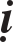 Vì ba giaûi thoaùt tröôùc, daãn phaùt Thaéng xöù, Bieán xöù, v.v..., neân töùc quaùn saéc ít nhieàu, v.v... thuoäc veà thaéng Xöù, nghó laø saùng suoát, vì  tröø chöôùng bieán hoaù, neân nghó laø saùng suoát; vì khoâng tröø tham duïc, neân khoâng nghó laø baát tònh.Du-giaø chæ noùi: “Chöa ñöôïc ñònh Voâ Saéc, chöa lìa nhieãm coõi Saéc, quaùn caùc saéc ngoaøi, laø ngöôøi giaûi thoaùt ñaàu tieân, vì chæ noùi theo nghieäp ñaàu tieân”.Giaûi thoaùt thöù hai, luaän Caâu-xaù noùi: “Ngöôøi taäp nghieäp ñaàu tieân, ñaõ döïa vaøo ñònh Voâ saéc, haøng phuïc kieán, nghóa laø töôûng saéc, chæ quaùn caûnh ngoaøi, ñeå laøm baát tònh, goïi laø trong khoâng coù töôûng saéc, quaùn caùc saéc ngoaøi; Ñaïi thöøa khoâng nhö vaäy”.Y cöù Ñoái phaùp cheùp: “Ngöôøi taäp nghieäp ñaàu tieân, ñaõ döïa vaøo ñònh Voâ saéc, haøng phuïc kieán, nghóa laø töôûng saéc, taäp nghieäp ñaõ laâu: Hoaëc kieán, nghóa laø töôûng Voâ saéc an laäp hieän tieàn, maø quaùn saéc ngoaøi, taïo  ra töôùng ít, nhieàu, v.v... khoâng ñoàng vôùi quaùn saéc trong, ngoaøi ñaàu tieân, ñeàu nghó laø saùng suoát, vì chöa töï taïi, neân ôû ñaây chæ quaùn ôû ngöôøi kia ñaõ lìa saéc coõi Duïc, taïo ra ít nhieàu, v.v..., goïi laø quaùn saéc ngoaøi. Vì ñaõ lìa nhieãm, neân ñaët teân laø ngoaøi”.Vì quaùn taâm vöôït hôn daàn, neân hôi löôïc quaùn, vì vaäy Du-giaø noùi: “Laïi, khoâng nghó töôùng saùng cuûa töôûng kia, chæ ôû saéc ngoaøi, maø taïo ra thaéng giaûi, töùc quaùn ít nhieàu, v.v... khoâng nghó laø saùng suoát, v.v... Neáu ôû choã naøy ñaõ ñöôïc lìa duïc, thì seõ noùi ôû choã kia laø ngoaøi, neân chæ quaùn ôû choã kia ñaõ lìa saéc nhieãm, goïi laø ngoaøi. Laïi, do giaûi thoaùt ñaàu tieân quaùn saéc, khoâng noùi laø ngoaøi; trong giaûi thoaùt kia coù saéc, cuõng khoâng noùi laø beân trong. Duyeân chung saéc trong ngoaøi, caên traàn, v.v..., nghó laø saùng suoát, neân nay, trong thöù hai naøy vì coù saéc, coù saéc caên, v.v…, neân quaùn saéc ngoaøi cuûa ngöôøi kia chæ quaùn traàn ngoaøi, taïo ra ít nhieàu v.v..., khoâng duyeân caên, v.v... taïo ra ít nhieàu v.v... Du-giaø laïi noùi: “Ñònh cuûa coõi Voâ Saéc khoâng hieän ôû tröôùc, ñaây laø noùi quaùn saéc ngoaøi, khoâng döïa vaøo ñònh Voâ Saéc; vì ñònh Voâ Saéc khoâng theå duyeân saéc ngoaøi, neân hai giaûi thoaùt treân, ñaàu tieân, nghó laø saùng suoát; sau, laïi nghó laø ít, nhieàu v.v...; ñaàu tieân roäng, sau heïp, hai quaùn coù khaùc. Hieån Döông quyeån 20 cheùp: “Hai giaûi thoaùt naøy, tröø chöôùng bieán hoùa, vì laøm ra söï bieán hoùa ñöôïc töï taïi, neân bieán hoùa vì ñaõ coù chung cho boán tónh löï, neân hai giaûi thoaùt ñaàu nöông töïa chung boán tónh löï, chæ ôû caên baûn khoâng phaûi laø ñòa phaàn gaàn, tu coõi haân hoan kia ñeàu khoâng coù quaû thoâng, vì ôû ñaây chaáp nhaän tu Döï löu coù quaû chung, neân khoâng ñoàng vôùi Tónh löï Sô, Nhò cuûa Caâu-xaù, vì coù theå döùt tröø tham hieån saéc trong Sô tónh löï coõi Duïc, taïo ra giaûi thoaùt thöù ba cuûa quaùn baát tònh. Luaän Caâu-Xaù cheùp: “Chuyeån vaän töôùng thanh tònh, taïo ra aùnh saùng thanh tònh, vì chuyeån bieán haïnh giaûi, neân chæ Tónh löï thöù tö lìa taùm tai hoaïn, vì taâm loùng saïch, neân ñòa khaùc duø coù giaûi thoaùt töông töï, nhöng khoâng kieán laäp, vì chaúng phaûi taêng thöôïng. Nay, Ñaïithöøa, nghóa laø nhö coù moät, ñaõ ñöôïc xaû nieäm vieân maõn thanh baïch, do Ñaïi thöøa naøy vì döïa vaøo tu taäp haïnh Thaùnh thanh tònh troøn ñaày, ôû noäi tònh, caùc saéc baát tònh, laàn löôït ñaõ lìa töôûng ñoái ñaõi nhau, laàn löôït töôûng nhaäp vaøo, laàn löôït töôûng moät vò laø haønh töôùng giaûi thoaùt thöù ba, nghóa laø ñoái ñaõi vôùi caùc saéc tònh. Ñoái vôùi saéc khaùc, nghóa laø vì baát tònh, chaúng phaûi khoâng ñoái ñaõi nhau. Neân chæ thaáy moät loaïi tònh vaø baát tònh, vì hai giaùo khoâng coù, neân goïi laø töôûng ban ñaàu. Laïi, taùnh baát tònh ñoái vôùi tònh ñaõ nhaäp theo; taùnh tònh ôû trong baát tònh ñaõ tuøy thuoäc nhaäp, vì bò che laáp bôûi lôùp da moûng, goïi chung laø trong tònh; vì hieän coù ba möôi saùu vaät baát tònh, neân laø töôûng thöù hai”.Nhö theá, laàn löôït coäng chung taát caû saéc hôïp thaønh töôûng giaûi thoaùt cuûa nhaát vò thanh tònh, laø töôûng thöù ba, môùi goïi laø thaønh töu, chæ ôû ñòa Tónh löï thöù tö, vì coù xaû nieäm tònh. Luaän noùi vì vöôït qua caùc noãi khoå, vui, vì taát caû xao ñoäng, roái loaïn ñaõ tónh laëng, vì kheùo luyeän vaøng; ôû ñòa khaùc khoâng nhö vaäy, neân chæ thöù tö, ôû ñaây cuõng beân trong khoâng coù töôûng saéc maø quaùn saéc ngoaøi.Vì tröôùc kia ñaõ noùi, neân löôïc khoâng giaûi thích, maø noùi lôøi xöng  hoâ khaùc. Tieáp theo, veà giaûi thoaùt cuûa boán Voâ saéc, luaän Caâu-xaù cheùp: “Duøng ñònh boán Voâ saéc thieän laøm taùnh, chaúng phaûi voâ kyù nhieãm, chaúng phaûi giaûi thoaùt, neân cuõng chaúng phaûi thieän taùn, vì taùnh nhoû heïp, yeáu keùm. Ñaïo giaûi thoaùt cuûa phaàn gaàn, cuõng ñöôïc goïi laø giaûi thoaùt; Voâ giaùn cuõng nhö vaäy, vì ñaõ ñuû duyeân ñòa döôùi, ngöôøi kia chuû yeáu traùi vôùi ñòa döôùi, môùi goïi laø giaûi thoaùt, neân phaàn nhieàu noùi caên baûn: Vì phaàn gaàn chaúng phaûi hoaøn toaøn”.Hieän nay, Ñaïi thöøa ñeàu ñaõ lìa duïc cuûa ñòa mình, y cöù vaøo ñòa caên baûn cuûa mình, quaùn laïi caûnh mình, suy nghó thaéng giaûi, sao cho chöôùng laïi caøng xa, sinh ra ñöùc cao quyù, nghóa laø nhö coù moät ngöôøi ñoái vôùi khoâng xöù kia ñaõ ñöôïc lìa duïc, töùc ôû hö khoâng, tö duy thaéng giaûi, goïi laø haønh töôùng giaûi thoaùt cuûa Khoâng xöù, ôû Thöùc xöù kia ñaõ ñöôïc lìa duïc, töùc suy nghó thaéng giaûi ôû thöùc naøy, goïi laø haønh töôùng giaûi thoaùt cuûa Thöùc xöù. Ñoái vôùi voâ sôû höõu xöù ñaõ ñöôïc lìa duïc; tö duy thaéng giaûi ñoái vôùi Thöùc Voâ bieân xöù, ñaây goïi laø haønh töôùng giaûi thoaùt cuûa Voâ sôû höõu xöù. Hai thöù Khoâng vaø Thöùc, goïi laø haønh töôùng sôû duyeân cuûa ñòa mình, goïi laø Voâ sôû höõu xöù, do thöùc khoâng coù, laø teân cuûa ñòa mình, neân tö duy thaéng giaûi ñoái vôùi Thöùc xöù.Ñoái vôùi ñòa Höõu ñaûnh, ñaõ ñöôïc lìa nhieãm, laïi khoâng ôû ñòa khaùc maø taïo ra thaéng giaûi, cho ñeán khaép töôûng, coù theå sinh xöù, töùc ôû xöù naøy, neân taïo ra thaéng giaûi. Voâ sôû höõu xöù, goïi laø xöù sinh cuûa töôûng. Nay duyeântaâm, taâm sôû höõu naøy, goïi laø phi töôûng, phi phi töôûng, neân tö duy thaéng giaûi khaép ôû xöù naøy, ñeán ñòa döôùi phaûi bieát. Treân ñaõ noùi lìa nhieãm, vì noùi theo Voâ hoïc, neân luaän Du-giaø cheùp: “Baûy giaûi thoaùt tröôùc, ñoái vôùi giaûi thoaùt maø sinh thaéng giaûi. Thaân chöùng, nghóa laø ñaéc. Neáu theo Duy Thöùc, thì seõ coù hai sö thuyeát minh”:Haøng phuïc nhieãm cuûa Sô ñònh trôû leân, ñöôïc Dieät ñònh.Raèng, haøng phuïc nhieãm cuûa ñònh thöù tö trôû leân, ñöôïc Dieät ñònh; nhieãm cuûa voâ sôû höõu trôû xuoáng, coù theå coù nghóa haøng phuïc, khieán cho chöôùng chuyeån bieán xa, sinh ra ñöùc troäi hôn. Ñònh cuûa moät ñòa Höõu ñaûnh chöa theå khuaát phuïc, neân Du-giaø quyeån 12 cheùp: “Hai giaûi thoaùt cuûa Khoâng, vaø Thöùc”.Coù thuyeát noùi: “Lìa nhieãm cuûa ñòa mình, noùi hai ñòa treân, khoâng coù noùi lìa nhieãm cuûa ñòa mình. Höõu hoïc, voâ hoïc, aûnh löôïc noùi, neân chæ laäp caên baûn, cuõng chaúng phaûi giaûi thoaùt cuûa Dieät taän phaàn gaàn, Ñaïi, Tieåu thöøa ñeàu noùi, töùc ñònh Dieät taän maø khoâng coù haønh töôûng, vì boû töôûng, thoï. Nhöng khi saép nhaäp Dieät ñònh, coù hai haønh töôùng, nghóa laø y cöù vaøo töôûng cuûa Phi töôûng, phi phi töôûng xöù vaø töôùng cuûa coõi Voâ Töôùng”.Ñaàu tieân, laø tu thaønh thuïc ñaõ laâu, hai laø vì nhaäp rieâng.Phaùt ra theå taùnh: Luaän Caâu-xaù cheùp: “Taùnh naêm uaån, quyeán thuoäc cuûa ba taùnh voâ tham tröôùc kia. Tieáp theo, ñònh thieän cuûa boán Voâ saéc laøm taùnh. Taùnh dieät ñònh thöù taùm, trong ñaïi thöøa quyeån 73 giaûi thích naêm phaùp raèng: “Chaùnh trí cuûa theá gian, xuaát theá gian laøm theå”.Höõu laäu: Duøng chaùnh trí theá gian trong phaân bieät laøm theå. Voâ laäu: Töùc laø trí voâ phaân bieät vaø trí Haäu ñaéc chæ duøng tueä laøm taùnh; duyeân saéc, phi saéc vaø caûnh chaân nhö, lìa chöôùng caùc ñònh, sinh ra ñöùc vöôït hôn, vì chaúng phaûi coâng naêng khaùc. Neáu theå töông öng, thì baûy trí ban ñaàu duøng boán uaån laøm taùnh, vì taùnh naêm uaån quyeán thuoäc. Luaän Ñoái phaùp cheùp: “Hoaëc ñònh, hoaëc tueä vaø caùc taâm, taâm sôû töông öng vôùi ñònh, tueä kia, thöøa nhaän coù ñaïo ñònh trong coõi Voâ Saéc, vì saéc voâ bieåu.Giaûi thoaùt thöù taùm duøng hai möôi hai phaùp haït gioáng cuûa taâm nhaøm chaùn laøm theå, töùc baát töông öng haønh uaån.Giaûi thích teân: Ñaàu tieân, laø giaûi thích teân chung, sau giaûi thích teân rieâng. Ñaàu tieân, laø teân chung:Luaän Du-giaø cheùp: “Baûy giaûi thoaùt ôû tröôùc, ñoái vôùi ñaõ giaûi thoaùt maø sinh thaéng giaûi. Baûy phaùp sôû quaùn (ñoái töôïng quaùn), phaàn nhieàu laø haøng phuïc; chuû yeáu döùt boû nhieãm chöôùng phieàn naõo cuûa ñòa kia, môùi baétñaàu tu taïo, goïi laø ñaõ giaûi thoaùt, laø tröø chöôùng ñònh, khôûi coâng ñöùc thaàn thoâng, maø sinh giaûi thoaùt, neân goïi laø giaûi thoaùt”.Thaân chöùng cuûa ngöôøi kia: “Ñoái vôùi nhieãm Höõu ñaûnh, chaéc chaén chöa theå lìa, chæ tröø chöôùng ñònh maø ñòa kia ñaõ coù. Vì ñaây ñaõ noùi: “Phaàn nhieàu ñaõ lìa. Khoâng nhö vaäy, thì noùi nhieàu laø voâ duïng”.Giaûi thoaùt thöù taùm, vì traùi boû töôûng, thoï, neân goïi laø giaûi thoaùt. Ñaïo Voâ giaùn tröôùc kia duø dieät chöôùng thoï, töôûng, ñeán ñònh Dieät taän, thì ñöôïc goïi laø giaûi thoaùt. Vì khi nhaäp dieät ñònh, tam thôøi traùi boû chöôùng töôûng, thoï, vì ñoái töôïng mong caàu, nay ñaõ ñaây ñuû, neân laäp ra teân goïi giaûi thoaùt, chaúng phaûi thôøi gian, phöông höôùng, môùi baét ñaàu giaûi thoaùt chöôùng ñònh. Vì tröôùc ñaõ lìa, neân vöøa giaûi, vöøa thoaùt.Keá Ñeán: laø soá, keøm theo soá ñeå giaûi thích. Tieáp theo, giaûi thích veà teân rieâng: Ñaàu tieân, coù saéc quaùn giaûi thoaùt caùc saéc. Luaän Du-giaø cheùp: “Do hai nhaân duyeân goïi laø coù saéc. Nghóa laø sinh coõi Duïc, ñöôïc ñònh coõi Saéc. Laïi, vì ñoái vôùi coù aùnh saùng, maø sinh thaéng giaûi, neân ôû ñaây quaùn coõi Duïc, ñoái vôùi nôi choán vöôït hôn, cheá ít nhieàu saéc toát xaáu, hôn keùm, v.v..., vì nghó laø saùng suoát neân chæ goïi coù saéc quaùn caùc saéc; khoâng noùi trong coù saéc, quaùn saéc ngoaøi; coù saéc kia, vì chaúng phaûi chæ noäi taïi. Vì caùc sôû quaùn (ñoái töôïng quaùn) chaúng phaûi chæ beân ngoaøi, neân töùc quaùn saéc ngoaøi vaø quaùn coù saéc, saéc ngoaøi ñeàu laø y chuû thích”.Trong khoâng coù töôûng saéc, quaùn saéc ngoaøi: Do hai nhaân duyeân, goïi laø khoâng coù töôûng saéc:Nghóa laø ñaõ chöùng ñaéc Ñaúng chí Voâ saéc, cuõng töï bieát roõ nhôø ñöôïc ñònh naøy, neân tröôùc döïa vaøo ñònh Khoâng xöù, vì ñaõ lìa nhieãm coõi Saéc, neân luaän Hieån Döông cheùp: “Trong khoâng coù töôûng Voâ Saéc, nghóa laø y cöù vaøo ñònh Voâ Saéc, vì yù giaûi tö duy”.Vì khoâng tö duy töôûng aùnh saùng noäi taïi, neân goïi laø beân trong coù saéc. Lôøi noùi naøy, vôùi yù bieåu thò roõ: ñaõ ñöôïc beân trong Khoâng xöù, lìa nhieãm saéc. Laïi, töï taâm trong khoâng, nghó laø saùng suoát, goïi laø trong khoâng coù saéc. Ñaõ lìa nhieãm saéc ôû ñaây, goïi laø ngoaøi, neân Du-giaø noùi: “Neáu ñoái vôùi saéc naøy ñaõ ñöôïc lìa duïc, thì noùi saéc ñoù laø ngoaøi. Vì lìa khoûi nhieãm, neân töùc quaùn saéc naøy taïo ra söï hieåu bieát ít nhieàu v.v..., goïi laø quaùn caùc saéc ngoaøi, neân Du-giaø noùi: “Laïi, khoâng tö duy aùnh saùng cuûa töôûng kia, chæ ñoái vôùi saéc ngoaøi maø taïo ra thaéng giaûi. Ñaây laø noùi khoâng taïo ra quaùn saéc cuûa aùnh saùng, chæ taïo ra söï hieåu bieát ít nhieàu veà vieäc toát, xaáu, v.v… Boán thaéng xöù ban ñaàu, coù saéc, khoâng coù saéc, ñeàu quaùn rieâng saéc,hoaëc ít, hoaëc nhieàu. Ñaây laø quaùn chung ít nhieàu, toát xaáu, v.v... beân ngoaøi, neân ñoái vôùi Thaéng xöù, quaùn caùc saéc ngoaøi rieâng vaø quaùn  khoângcoù saéc beân trong; khi saéc ngoaøi cuõng ñeàu döïa vaøo khoâng coù saéc trong, taát nhieân, phaûi ñöôïc ñònh Khoâng xöù, v.v... chaùnh quaùn saéc ngoaøi, khi taïo ra thaéng giaûi, chæ döïa vaøo ñònh Saéc, khoâng döïa vaøo Voâ Saéc, vì Voâ Saéc khoâng theå quaùn ít nhieàu, v.v... veà caùc saéc, neân Du-giaø noùi: “Ñònh cuûa coõi Voâ Saéc khoâng hieän ôû tröôùc, thanh tònh giaûi thoaùt, thaân taùc chöùng, truï ñaày ñuû, luaän Du-giaø cheùp: “Ñaõ ñöôïc xaû nieäm troøn ñaày, duøng xaû nieäm naøy laøm y chæ, nhaèm tu taäp thanh tònh haïnh Thaùnh troøn ñaày, goïi laø tònh giaûi thoaùt. Ñaây laø noùi lìa taàm, töø hyû, laïc trong Tónh löï thöù tö, vì chöôùng ngaïi ba ñòa, neân xaû nieäm vieân maõn thanh baïch goïi laø tònh, neân Du-giaø noùi; “Vì ñaõ vöôït qua caùc khoå, vui, vì taát caû loaïn ñoäng ñaõ vaéng laëng, vì kheùo maøi luyeän vaøng, vì lìa chöôùng tònh, baát tònh bieán hoùa, neân goïi laø giaûi thoaùt”. ÔÛ ñaây cuõng khoâng coù saéc, maø quaùn saéc ngoaøi, taïo ra tònh, baát tònh ñoái ñaõi nhau, hoäi nhaäp nhau, moät vò tröôûng tònh, do tröôùc kia ñaõ noùi trong khoâng coù saéc, cho neân nay löôïc boû, ñaõ löôïc boû ôû trong, neân cuõng löôïc boû ñoái vôùi quaùn saéc ngoaøi v.v…, chæ noùi tònh giaûi thoaùt. Luaän Hieån Döông cheùp: “Hoaøn toaøn yù giaûi tö duy thanh tònh maàu nhieäm. Nghóa laø moân lyù tuøy chuyeån; hoaëc khi döïa vaøo söï thaønh maõn cuûa quaùn kia, laàn löôït nhaát vò chæ quaùn töôûng tònh, neân taïo ra thuyeát naøy”.Thaân taùc chöùng: Trong truï naøy, taát caû Hieàn, Thaùnh, phaàn nhieàu laø ñoái töôïng truï, neân thaân nghóa laø thaân yù; taùc chöùng, nghóa laø vì trong trí ñoaïn, ñöôïc taùc chöùng, neân caùc caên ñöôïc caûnh, chæ coù thaân caên hôïp nhau; vì vöôït hôn caên khaùc, neân rieâng ñöôïc goïi laø chöùng.ÔÛ ñaây cuõng nhö theá, yù giaûi tö duy cuûa hai giaûi thoaùt tröôùc, haõy coøn thöa xa, neân ñaët teân laø giaùo. Nay, giaûi thoaùt naøy tröø chöôùng raát vöôït hôn. YÙ Thaùnh nhaän laáy gaàn, goïi laø thaân taùc chöùng, do baäc Thaùnh naøy phaàn nhieàu truï ôû ñaây vaø giaûi thoaùt thöù taùm. Vì hai troäi hôn naøy, neân ôû trong hai coõi, vì ñeàu ôû ngoaøi bìa, neân trong kinh, Ñöùc Theá Toân noùi thaân taùc chöùng. Ñoái vôùi ñoaïn chöôùng cuûa Saéc, Voâ Saéc khoâng coù thöøa, vì chöùng ñaéc chuyeån y vöôït hôn saùu phaùp khaùc, neân truï ñaày ñuû, nghóa laø caên baûn Tónh löï thöù tö troøn ñaày; Thöù taùm cuõng vaäy, Thöù chín ñònh thöù lôùp ñöôïc troøn ñaày.Giaûi thoaùt khoâng voâ bieân xöù: Luaän Hieån Döông cheùp: “Hö khoâng nghóa laø caûnh giôùi ñoái töôïng duyeân, ñoái trò vôùi saéc, vì saéc kia troáng roãng”.Voâ bieân: Caùc töôùng cuûa möôøi phöông khoâng theå phaân bieät, goïi  laø Khoâng Voâ bieân xöù, nghóa laø caùc phaùp ñoái töôïng nöông töïa cuûa ñònh trong ñòa kia; haønh giaû, chuû theå nöông töïa, hö khoâng, ñoái töôïng duyeân, choã cuûa ñoái töôïng nöông töïa, goïi laø Xöù.Veà töôùng traïng cuûa hai coõi Duïc, Saéc deã phaân bieät; coõi kia khoù hieåu, rieâng ñoái vôùi teân xöù, khoâng Voâ bieân laø caûnh, Xöù laø chuû theå duyeân. Xöù cuûa Khoâng Voâ bieân, laø y chuû thích.Döôùi ñaây ñeàu so saùnh maø bieát:Thöùc voâ bieân xöù, nghóa laø duyeân thöùc cuûa hö khoâng voâ bieân, nay duyeân thöùc naøy maø laøm caûnh giôùi; vì caùc töôùng möôøi phöông khoâng theå bieát, neân goïi laø Thöùc voâ bieân xöù, töùc nghóa chuû theå duyeân, nhö tröôùc ñaõ noùi.Voâ sôû höõu xöù: Nghóa laø caûnh giôùi ôû treân thöùc xöù, khi tìm kieám khoâng coù ñöôïc chuùt naøo, tröø voâ sôû höõu, khoâng coù caûnh giôùi rieâng, vì chæ thaáy caûnh naøy raát vaéng laëng, neân teá naøy cuûa voâ höõu, vöôït hôn caûnh tröôùc kia.Quaùn caûnh trôû leân, khoâng coù chuùt sôû höõu naøo, vì moät chuùt cuõng khoâng coù; nghóa khaùc nhö tröôùc ñaõ noùi.Phi töôûng, phi phi töôûng xöù: Phi töôûng, nghóa laø vöôït hôn töôûng voâ sôû höõu, vì voâ sôû höõu xöù cuõng coù töôûng thoâ.Phi phi töôûng: Nghóa laø luùc tìm kieám caûnh giôùi treân Voâ sôû höõu xöù, chæ ñöôïc duyeân taâm, taâm sôû raát saâu kín cuûa voâ sôû höõu. Vì chæ thaáy söï raát vaéng laëng naøy, neân Voâ sôû höõu xöù ôû tröôùc chæ duyeân thöùc xöù trôû leân, moät chuùt caùc caûnh cuõng khoâng coù. Ñòa Höõu ñaûnh naøy chæ duyeân taâm, taâm sôû, chuû theå duyeân voâ sôû höõu xöù, khoâng ñoàng vôùi ñòa kia vì coù töôûng thoâ, neân goïi laø Phi töôûng, vaãn coù, chæ khoâng coù caûnh raát tónh laëng naøy, vì taâm toàn taïi, neân goïi laø Phi phi töôûng. Phi, nghóa laø khoâng coù. Vì chaúng phaûi hoaøn toaøn voâ töôûng. Nghóa khaùc ñoàng vôùi tröôùc; Töôûng, thoï, dieät, giaûi thoaùt thaân taùc chöùng, truï ñaày ñuû: Do hai thöù töôûng, vaø thoï maïnh meõ, troäi hôn phaùp khaùc, vì laø taâm, haønh, neân nhaøm chaùn caùc tai hoaïn, söï lo nghó nhoïc nhaèn, taïm thôì tìm söï nghæ ngôi. Nghæ ngôi vaøo luùc naøy, chuû yeáu ñoaïn chöôùng, goïi laø giaûi thoaùt, cuõng coù theå phaân bieät chung cho ñaéc, laø y chuû thích. Nghóa laø quaùn coù saéc, giaûi thoaùt, v.v... cuûa caùc saéc:Caûnh sôû duyeân (ñoái töôïng duyeân) giaûi thoaùt Sô, Nhò, duøng töôùng hieån saéc vaø töôùng chaân nhö laøm caûnh sôû duyeân (ñoái töôïng duyeân).Ñaàu tieân, laø quaùn aùnh saùng; sau laø quaùn ít nhieàu, hieån saéc, v.v... neân daàn nhaäp chaân quaùn, môùi ñoaïn döùt chöôùng ñònh.Giaûi thoaùt thöù ba, duøng töôùng nhieáp thoï vaø töôùng chaân nhö laøm caûnh sôû duyeân. Töôùng nhieáp thoï, nghóa laø ñoái vôùi saéc tònh, baát tònh beân trong, laàn löôït ñoái ñaõi nhau, laàn löôït hoäi nhaäp nhau, laàn löôït nhaát vò, nhö tröôùc ñaõ noùi.Tieáp theo, boán giaûi thoaùt ñeàu duøng töï töôùng vaø chaân nhö laøm caûnh. Ba giaûi thoaùt ñaàu, duøng saéc, voâ saéc laøm caûnh, boán giaûi thoaùt tieáp theo, chæ duøng Voâ Saéc laøm caûnh.Vì döùt tröø hai chöôùng naøy, khôûi quaùn haïnh naøy, neân giaûi thoaùt thöù taùm khoâng coù ñoái töôïng duyeân.Söï chöùng ñaéc cuûa phaøm, Thaùnh: Coù nghóa laø noùi: “Baûy giaûi thoaùt ban ñaàu, chung cho söï chöùng ñaéc cuûa phaøm, Thaùnh; giaûi thoaùt thöù taùm, chæ coù Thaùnh chöùng ñaéc, vì chæ laø voâ laäu, neân luaän Hieån Döông quyeån 73 cheùp: “Phaøm phu, baäc Thaùnh ñoàng ñöôïc ba giaûi thoaùt ñaàu, nhöng vì coù khaùc nhau, neân hai ñaïo noäi, ngoaïi, chöùng ñaéc chung khoâng khaùc, tröø chöôùng bieán hoaù, vì ñöôïc töï taïi. Nhöng luaän Du-giaø quyeån 15 cheùp: “Ba giaûi thoaùt ñaàu tieân, ñoái vôùi taát caû saéc, vì ñöôïc töï taïi, aáy laø coù theå daãn phaùt thaàn thoâng cuûa caùc vò Thaùnh, khoâng chung cho taát caû phaøm phu”. Luaän Hieån Döông cheùp: “Ñoái töôïng taïo taùc cuûa Baát hoaøn vaø A- la-haùn, khoâng noùi phaøm phu, khoâng taïo taùc ba giaûi thoaùt ñaàu tieân. Boán giaûi thoaùt tieáp theo, luaän Ñoái phaùp cheùp: “Ñeä töû Thaùnh ñaõ chöùng ñaéc, naêng thuaän vôùi Voâ laäu, laø taùnh thanh tònh, môùi goïi laø giaûi thoaùt. Vì giaûi thoaùt vò aùi, neân ngoaïi ñaïo döïa vaøo voâ saéc, phaàn nhieàu sinh vò aùi, chaáp laøm Nieát-baøn, neân do ñaây, bieåu thò ngöôïc laïi, khoâng phaân bieät boán giaûi thoaùt tieáp theo, chæ coù baäc Thaùnh chöùng ñaéc; ñeä töû baäc Thaùnh khoâng ñöôïc, neân chung cho ngoaïi ñaïo”.Coù nghóa: “Chæ ba giaûi thoaùt tröôùc, chung cho ngoaïi ñaïo, phaøm Thaùnh ñeàu ñöôïc. Luaän chæ noùi vì sinh ñaéc khaùc vôùi giaûi thoaùt naøy, neân naêm giaûi thoaùt sau, chæ coù baäc Thaùnh chöùng ñaéc. Luaän noùi laø ñeä töû baäc Thaùnh, khoâng noùi vì phaøm laø ñeä töû Thaùnh”.Söï khaùc nhau cuûa lìa chöôùng: luaän Hieån Döông quyeån 20 cheùp: “Ñoái vôùi tröø saùu chöôùng.Chöôùng bieán hoùa: Ñoái töôïng tröø cuûa Sô, Nhò, coù coâng naêng bieán hoùa, do quaùn aùnh saùng, ñaëc bieät maàu nhieäm, voâ ngaïi vaø vì ít, nhieàu v.v..., ñöôïc töï taïi.Chöôùng truï hieän phaùp laïc raát cuøng cöïc.Ñoái töôïng tröø, luaän Ñoái phaùp cheùp: “Chöôùng chuû theå ñoaïn tröø saéc tònh, baát tònh, bieán hoùa vaø phieàn naõo ôû ñaây sinh khôûi chöôùng; chöôùng naøy ñoái vôùi söï bieán hoùa cuûa saéc baát tònh, saéc tònh, theå töùc taùnh cuûa voâ kyù trôû ngaïi, goïi laø phieàn naõo, ba chöôùng qua, laïi.Ñoái töôïng tröø: Vì caùc saéc laø khoâng, chaúng coù chöôùng ngaïi, neânlaøm phöông tieän ñaõ nhaäp ñòa caên baûn boán ñònh coõi Saéc, qua laïi töï taïi. Boán chöôùng daãn coâng ñöùc vöôït hôn Voâ traùnh v.v... do ñoái töôïng döùt tröø cuûa thöùc, vì theå cuûa caùc coâng ñöùc kia töùc laø thöùc. Ñaây laø phöông tieän ñaõ khôûi Tónh löï thöù tö, phaùt ra caùc coâng ñöùc.Caùc laäu vaø chöôùng höõu: Laäu. Nghóa laø phieàn naõo; Höõu: nghóa laø Höõu daûnh; Höõu naøy töùc hai phaùp hoaëc, khoå coõi Voâ Saéc, do giaûi thoaùt thöù saùu, thöù baûy ñaõ döùt tröø.Giaûi thoaùt, chaùnh laø chuû theå tröø.Giaûi thoaùt, loaïi tröø hoaëc sao cho xa lìa.Ñoái töôïng tröø: Vì dieät ñònh tónh laëng truï thuø thaéng cuøng cöïc.Hieån Döông quyeån 15 cheùp: “Naêm giaûi thoaùt sau, chæ noùi coù coâng naêng daãn khôûi töôûng, thoï, dieät v.v… ñeán. Y chæ vò thaønh maõn, cuõng khoâng traùi nhau”.Y chæ thaân khôûi: Naêm giaûi thoaùt sau, thaân ba coõi khôûi, nhôø naêng löïc giaùo, thöøa nhaän coõi Voâ saéc khôûi Dieät ñònh.Ba giaûi thoaùt ñaàu tieân, nghóa laø: “Chæ coù coõi Duïc khôûi, nhôø naêng löïc giaùo, Du-giaø quyeån 12 cheùp: “Do hai nhaân duyeân, goïi laø coù saéc, nghóa laø vì sinh coõi Duïc”.Coù nghóa laø: “Khoâng ñuùng, vì chung cho hai coõi khôûi, ñaàu tieân giaûi thoaùt Bieán xöù laø quaû, taát nhieân ôû coõi Duïc, nhö ñaïo lyù tröôùc, sau  khi thaønh maõn, Bieán xöù laø nhaân; giaûi thoaùt laø quaû, naøo ngaïi gì coõi Saéc cuõng ñöôïc khôûi sau. Haù sinh coõi Saéc khoâng ñöôïc goïi laø coù saéc hay sao? Khoâng taïo ra baát tònh, khoâng chæ ôû coõi Duïc”.Hai ñaéc: “ÔÛ Phaät vaø trong thaân Laân giaùc, Ñoäc giaùc, taùm ñeàu lìa duïc maø ñaéc; ôû trong thaân giaùc ñeàu gia haïnh ñaéc, chuû yeáu laø nhieãm cuûa ñòa kia, vì sau môùi tu khôûi”.Höõu laäu, voâ laäu: ÔÛ thaân Phaät ñeàu voâ laäu, ôû thaân khaùc, thöù taùm voâ laäu, baûy thöù coøn laïi chung cho höõu laäu, voâ laäu, chung cho hai thöù theá gian, vaø xuaát theá gian laøm theå”.CHÖÔNG NHÒ CHAÁPHai chaáp, duøng möôøi moân ñeå phaân bieät:Neâu ra theå.Giaûi thích teân goïi. 3- Thuoäc veà ba taùnh. 4-Töông öng.5 Sôû duyeân (ñoái töôïng duyeân). 6- Taùnh töôùng.Sinh khôûi laãn nhau.Söï khaùc nhau giöõa hai raøng buoäc. 9- Caùc hoaëc goàm thaâu nhau.10- Thöù töï haøng phuïc, ñoaïn tröø.Thöù nhaát, neâu ra theå: Neáu chæ noùi sinh phaùp ngaõ kieán, chæ duøng Taùt-ca-da kieán trong phieàn naõo caên baûn tueä cuûa Bieät - Caûnh ñeå laøm theå taùnh neân luaän Du-giaø cheùp: “Naêm kieán theá tuïc höõu, töùc vì phaàn tueä, neân lìa tueä, theå khoâng coù, chæ duøng tueä nhieãm höõu laäu laøm theå, neáu noùi sinh phaùp ngaõ chaáp, tuøy thuoäc vaøo ñoái töôïng thích hôïp vôùi hai chaáp cuoäc haïn chung, tueä ñeàu coù boán uaån duøng laøm theå taùnh.Thöù hai, laø giaûi thích teân goïi: tieáng phaïm laø Taùt-Ca-Da-ñaït-lôïi- saéc-trí, caùc sö Kinh Boä noùi: “Taùt nghóa laø nguïy; Ca-da laø thaân, Ñaït-lôïi- Saéc-trí laø Kieán; thaân nghóa laø nhoùm, töùc tuï taäp giaû, neân noùi duyeân tuï thaân, kieán laø thaân kieán. Phaät ngaên Taùt-baø-ña v.v... ôû ñöông lai, chaáp laø coù thaân kieán, neân noùi laø Taùt nguïy raèng: Duø moät taùt noùi cuõng goïi laø höõu, nhöng nay noùi laø Tö-ñaûn-ñeà-ñeå-taùt. Taùt yù noùi laø tieâu bieåu cho nguïy.Taùt-baø-ña raèng: “Taùt laø nghóa coù, Ca-da v.v... nhö tröôùc ñaõ giaûi thích. Maëc duø laø tuï thaân nhöng coù thaät, thaân laø teân khaùc cuûa töï theå. Duyeân kieán naøy, leõ ra phaûi goïi laø töï theå kieán. Ñöùc Phaät ngaên caùc thuyeát cuûa caùc sö Kinh Boä ôû ñöông lai noùi, vì ngöôøi cuûa thaân nguïy, neân noùi Taùt laø coù. Duø noùi moät taùt, cuõng goïi laø nguïy. Nay, leõ ra phaûi noùi A-taát-ñeà-ñeå- taùt, neân noùi Taùt laø bieåu thò coù. Ñaïi thöøa giaûi thích raèng: “Neán noùi taêng- caät-laïn-ñeå-taùt, aáy laø trôû thaønh nghóa di chuyeån. Do Taùt-ca-da kieán naøy, Ñaïi, tieåu thöøa khaùc nhau, yù cuûa Ñaïi thöøa, trong taâm ñaõ hieän leân töôùng döôøng nhö ngaõ, theå chaúng phaûi thaät coù laø phaùp giaû. Laïi, theå chaúng phaûi hoaøn toaøn khoâng coù taùnh y tha, ñoái töôïng nöông töïa cuûa ngaõ. Laïi, baûn ngaõ khoâng coù caûnh, tình voïng chaáp coù, coù theå noùi luoáng doái, döïa vaøocaûnh töôùng sôû bieán (ñoái töôïng bieán), coù theå noùi laø coù thaät, chaúng phaûi nhö toâng khaùc nhaát ñònh laø thaät, nhaát ñònh laø nguïy, neân goïi laø di chuyeån. Chaùnh nghóa phaùp chaáp cuõng chæ coù kieán naøy, neân Phaät Ñòa cheùp: “Sôû tri chöôùng: Nghóa laø chaáp bieán keá sôû chaáp laø phaùp thaät, Taùt-ca-da kieán laøm thöôïng thuû. Phaùp, ngaõ kieán, cuõng ñoàng vôùi sinh ngaõ. Ngaõ naøy goàm ngaõ sôû, khoâng chæ ngaõ kieán, vì noùi Taùt-ca-da”.Thöù ba, Thuoäc veà taùnh: Ngaõ kieán ôû ñaây, trong hai thöùc, ôû thöùc thöù baûy, chæ laø höõu phuù voâ kyù.Nhö theá, Hieån Döông, Duy Thöùc, moãi choã ñeàu noùi veà ngaõ kieán, khoâng caàn trích daãn röôøm raø.Thöùc thöù saùu kia löôïc coù hai thöù:Caâu sinh.Phaân bieät.Caâu sinh: Duø thuoäc veà höõu phuù, Quyeát traïch quyeån 58 cheùp: “Neân Taùt-ca-da kieán caâu sinh, chæ thuoäc veà taùnh höõu phu voâ kyù. Vaên naøy vì chaúng phaûi moät, neân khoâng theå daãn ñuû.Phaân bieät ngaõ kieán ôû coõi Duïc, chæ baát thieän, ôû hai coõi treân, thuoäc veà höõu phuù.Ñoái phaùp quyeån tö cheùp: “Töï taùnh baát thieän: Nghóa laø tröø töông öng vôùi yù nhieãm oâ vaø phieàn naõo cuûa coõi Saéc, Voâ Saéc, phaùp coøn laïi, laøm phaùt sinh phieàn naõo, tuøy phieàn naõo cuûa haønh vi aùc”.Vieäc naøy theá naøo?Nghóa laø heä thuoäc coõi Duïc, khoâng nhaäm vaän khôûi, laø baát thieän; neáu nhaäm vaän khôûi, thì coù theå phaùt sinh haønh vi aùc, cuõng laø baát thieän, phaùp coøn laïi laø höõu phuù, voâ kyù, Duy thöùc quyeån 6 cheùp: “Saân chæ baát thieän, vì toån haïi cho mình, ngöôøi; Chín thöù coøn laïi, chung cho hai; hai coõi treân chæ thuoäc voâ kyù, vì bò ñònh khuaát phuïc. Neáu phaân bieät heä thuoäc coõi Duïc khôûi, thì chæ laø baát thieän, vì goàm thaâu phaùt ra haønh vi aùc. Neáu laø Caâu sinh, phaùt ra nghieäp aùc, taát nhieân cuõng baát thieän, vì goàm thaâu toån haïi mình, ngöôøi. Phaûi bieát raèng hai kieán thaân, bieân caâu sinh, chæ thuoäc voâ kyù, khoâng phaùt ra haønh ñoäng aùc, duø thöôøng hieän haønh, nhöng khoâng chöôùng ngaïi vieäc laønh, töùc caâu sinh ba coõi chæ coù höõu phuù voâ kyù. Coõi treân phaân bieät ngaõ kieán cuõng nhö vaäy. Coõi duïc phaân bieät chæ taùnh baát thieän, vì gaây toån haïi cho mình, ngöôøi”.Laêng-giaø quyeån 2 cheùp: “Ñaïi Tueä! Hai thöù thaân kieán höõu laø caâu sinh vaø voïng töôûng, thaân kieán caâu sinh, ñoaïn tham thì khoâng sinh, thaân kieán voïng töôûng trong hai thöù thaân kieán, döùt nghi thì khoâng sinh. Caâusinh, töùc caâu sinh thöùc thöù baûy vaø nhaäm vaän khôûi trong thöùc thöù saùu. Voïng töôûng: töùc laø phaân bieät khôûi trong thöùc thöù saùu: luaän Quaûng Baùch quyeån 2 cuõng cheùp: “Nhöng caùc ngaõ kieán löôïc coù hai thöù”.Caâu sinh.Phaân bieät.Vì ñoàng vôùi Duy thöùc quyeån moät naøy, neân bieát thöùc thöù saùu, thöù baûy ñeàu coù hai chaáp, hôïp vôùi taùnh chung cho hai.Thöù Tö, Töông öng taâm sôû: “Ngaõ kieán caâu sinh trong thöùc thöù baûy, Thaønh Duy thöùc quyeån tö coù noùi: “Taâm sôû chæ chín phaùp ñeàu coù, nghóa laø naêm bieán haønh: Ngaõ si, ngaõ kieán, ngaõ maïn, ngaõ aùi, vaø mong caàu chöa ñöôïc. ÔÛ ñaây, chæ nhaäm vaän khoâng coù duïc. Thaéng giaûi, aán trì chöa nhaát ñònh. ÔÛ ñaây duyeân ñònh khoâng coù thaéng giaûi”.Nieäm kyù coù huaân taäp. Ñaây laø duyeân caûnh hieän khoâng coù nieäm. Ñònh chuyeân moät caûnh. Ñaây thöôøng laø duyeân rieâng khoâng coù ñònh. Tueä töùc laø ngaõ kieán, neân rieâng noùi khoâng. Taát caû tuøy thuoäc hoaëc, ñeàu y cöù vaøo söï khaùc nhau cuûa phaàn vò tröôùc, sau cuûa phieàn naõo ñeå laäp. Ñaây laø vì thöôøng moät loaïi, neân khoâng coù tuøy thuoäc hoaëc, gheùt söï aên naên. Duyeân khôûi ngoaøi giaác nguû, taàm, töø ñeàu phaùt, lôøi noùi caïn, saâu, tìm toøi, suy löôøng, chuyeån vaän. Vì chuyeån moät loaïi naøy, neân ôû kia khoâng coù. Kieán kieán khoâng ñi chung, chaúng coù boán kieán khaùc.Hai, laø nhaän laáy phaân bieät taø kieán maø sinh. Ngaõ sôû, bieân kieán vì döïa vaøo ngaõ kieán maø khôûi, neân taø kieán naøy khoâng phaûi ñeàu coù tham, giaän traùi nhau; kieán, nghi maâu thuaãn nhau, vì nhieãm tònh khaùc nhau, neân ôû ñaây chæ coù taùm.Coù nghóa: “Möôøi laêm ñeàu coù chín tröôùc theâm tueä, vì moân noùi rieâng, vaø naêm tuøy thuoäc hoaëc, ñoù laø hoân, traïo, baát tín, bieáng nhaùc, buoâng lung”. Ñoái phaùp quyeån 6 cheùp: “Vì nhieãm khaép, neân 10 phaåm thoâ v.v... Vì thöùc teá naøy, neân voâ taøm, voâ quyù chæ laø baát thieän, neân duyeân ngoaøi taùn loaïn, vì trong thöùc naøy, khoâng bieát phaïm pheùp taéc, ôû ñaây khoâng nhö vaäy, neân khoâng phaûi ñeàu coù”.Voïng nieäm: Chuû yeáu laø nieäm taêng taäp, vì nieäm naøy khoâng nhö vaäy, neân chæ coù möôøi laêm”.Nghóa laø noùi möôøi chín ñeàu cuøng coù, chín tröôùc theâm saùu tuøy laø baát tín, bieáng nhaùc, buoâng lung, voïng nieäm, taùn loaïn, tueä aùc, Quyeát Traïch quyeån 58, vì noùi nhieãm khaép, neân ñeàu nieäm, ñònh, tueä vaø hoân traàm, chuyeân chuù moät caûnh, khoâng xaû coù ñònh, voâ minh naëng coù hoân traàm, khoâng coù traïo, vì traùi nhau”.Nghóa laø ôû ñaây ñeàu coù hai möôi boán: chín tröôùc vaø möôøi tuøy hoaëc, Quyeát Traïch quyeån 58 cheùp: “Taùn loaïn, bieáng nhaùc, buoâng lung, traïo cöû, hoân traàm, baát tín, taø duïc, taø thaéng giaûi, taø nieäm, baát chaùnh tri, vì taâm nhieãm khaép, neân theâm naêm Bieät caûnh. Nghóa nhö thaät: ôû ñaây ñeàu coù möôøi taùm; chín tröôùc theâm taùm tuøy, duø khoâng coù Thaùnh giaùo, nhöng veà lyù y cöù vaøo ñònh maø coù, nghóa laø hoân traàm, traïo cöû, baát tín, bieáng nhaùc, buoâng lung, voïng nieäm, taùn loaïn, baát chaùnh tri, voâ minh laøm taùnh: Vì ñaây ñeàu coù, neân theâm tueä bieät caûnh; vì moân nghóa khaùc nhau”.Khoâng coù duïc, giaûi: Vì khoâng nhieãm khaép, neân duø coù naêm, nhöng noùi naêm thöù laø chaùnh, vì khoâng traùi vôùi giaùo neân thöùc thöù saùu ñeàu coù Taùt-ca-da kieán Caâu sinh, vôùi naêm bieán haønh, naêm Bieät caûnh.Ba hoaëc caên baûn: Nghóa laø: aùi, maïn, si, möôøi ñònh ñaàu trong tuøy phieàn naõo, khoâng phaûi ñeàu coù, vì haïnh kia thoâ, ôû ñaây coù naêm thuyeát:Thuyeát thöù nhaát, khoâng phaûi ñeàu coù vôùi tuøy hoaëc, vì khoâng coù phaàn vò rieâng.Thuyeát thöù hai noùi: naêm tuøy ñeàu coù, thuyeát thöù ba noùi: saùu tuøy ñeàu coù, thuyeát thöù tö noùi: möôøi tuøy ñeàu coù. Thuyeát thöù naêm noùi taùm tuøy ñeàu coù, laáy ñaây laøm chaùnh, vôùi ba thöù ñeàu cuøng trong Boán baát ñònh, tröø moät thöù aên naên, haønh töôùng aên naên thoâ, vì ngaõ kieán, v.v… laø teá; phaùp khaùc ñeàu khoâng traùi, maâu thuaãn vôùi nhieãm thieän, khoâng ñeàu coù chung vôùi thieän. Nay, y cöù vaøo chaùnh nghóa, ñeàu neân chaáp nhaän coù vôùi hai möôi boán.Tö duy nhö tröôùc, chaáp phaân bieät ngaõ kieán hai möôi baûy ñeàu coù, theâm saân caên baûn, ñeàu khoâng coù hoå theïn, vì ñöôïc töông öng vôùi baát thieän coõi Duïc. Ñaây laø noùi nghóa duïc, vì khoâng phaûi nhaát ñònh ñeàu coù.Thöù naêm, laø giôùi haïn cuûa sôû duyeân (ñoái töôïng duyeân): Thöùc thöù baûy ñeàu coù: Duy thöùc quyeån tö, goàm coù boán thuyeát:Duyeân vôùi theå cuûa thöùc thöù taùm vaø vì töông öng vôùi ngaõ, ngaõ sôû ñeàu coù, vì taâm sôû khoâng lìa thöùc. Luaän noùi: “Duyeân thöù taùm, y cöù söï thaät duyeân taâm sôû”.Duyeân kieán cuûa thöùc thöù taùm vaø töôùng phaàn laøm ngaõ, ngaõ sôû, vì töôùng, kieán ñeàu coù thöùc.Duyeân hieän haønh thöù taùm vaø haït gioáng laøm ngaõ, ngaõ sôû. Haït gioáng töùc coâng naêng cuûa thöùc, khoâng coù vaät rieâng, khoâng traùi vôùi lôøi Thaùnh noùi.Nghóa thích ñaùng, chæ duyeân kieán phaàn thöùc thöù taùm, chaúng phaûi thöùc naøo khaùc. Loaïi thöùc naøy khoâng chaáp nhaän khôûi rieâng, vì ngaõsôû kieán, neân veà nghóa noùi laø sôû, ñeàu nhö thuyeát kia noùi”.Du-giaø, vaên Hieån Döông ñeàu hoaøn toaøn thích ñaùng, neân khoâng daãn röôøm raø.Ba caùch giaûi thích tröôùc, do duyeân taïng thöùc kia thì khoâng hôïp vôùi chaùnh lyù, neân caùch giaûi thích sau laø toát. Thaân kieán caâu sinh trong thöùc thöù saùu, chæ duyeân vôùi phaùp coù, chaúng duyeân vôùi phaùp khoâng. Duyeân vôùi phaùp khoâng, nghóa laø chuû yeáu ôû tö töôûng maïnh meõ, môùi khôûi chaáp. Giaûi thích nghóa cuûa ba phaàn, baøi tuïng noùi:Taùnh caûnh khoâng theo taâm Ñoäc aûnh chæ theo kieánÑôùi chaát chung goác tình Chuûng taùnh ñeàu thích öùng Naêng aên, vaø sôû aênAÊn naøy thaân ñöôïc truï Naêng caàu hai ñeá khoâng Thöôøng lôïi ích höõu tình Vì khoâng boû sinh töûVì thieän voâ cuøng taän Neân Boà-taùt quaùn khoângVì chuûng taùnh thanh tònh, Vì ñöôïc caùc töôùng toátVì tònh caùc Phaät phaùp Neân Boà-taùt quaùn khoâng Phaùp Boå-ñaëc-giaø-la Thaät taùnh chaúng thaät coù Voâ taùnh, höõu taùnh naøy, Neân laäp rieâng hai khoâng.Thuaät raèng: “Chuû theå aên ôû saùu caên. Do saùu caên, neân thoï duïng caûnh. Nay, quaùn saùu caên khoâng coù thaät, hay thoï duïng, vì bôø meù kia troáng roãng, neân noùi laø noäi khoâng”.Ñoái töôïng aên, nghóa laø saùu caûnh khoâng. Do chaáp saùu caûnh laø thaät ñöôïc thoï duïng. Nay, quaùn saùu caûnh khoâng coù thaät, vì bieán keá kia troáng roãng, neân noùi laø ngoaïi khoâng.Nöông töïa ôû ñaây, nghóa laø phuø caên khoâng, vì khoâng laø caên trong, neân chaúng phaûi trong, vì khoâng ñoàng vôùi khí theá gian beân ngoaøi, neân chaúng phaûi ngoaøi, vì chaúng phaûi trong, neân chaáp laø thaät. Nay, quaùn laø khoâng, vì döùt boû bôø meù kia, neân noùi laø trong ngoaøi khoâng.Choã nöông töïa: Ñaïi khoâng; khí theá gian coù duïng vöôït hôn; ñoáitöôïng cuûa nöôùc, löûa y chæ, phaàn nhieàu laø höõu tình, goïi laø Ñaïi. Vì ñoái töôïng truï cuûa höõu tình lôùn, neân goïi laø duïng vöôït hôn. Ñoái töôïng y chæ cuûa nöôùc, löûa, phaàn nhieàu laø höõu tình, neân goïi laø coù; vì nay quaùn laø troáng roãng, neân goïi Ñaïi khoâng.Chuû theå thaáy, laø khoâng khoâng, töùc laø trí chuû theå quaùn. Do xöa, quaùn caûnh kia laø khoâng, bieán keá chaáp kia, trí laø höõu. Nay quaùn trí chuû theå quaùn cuõng khoâng, neân goïi laø khoâng khoâng.Nhö lyù ôû ñaây: Nghóa laø khoâng thaéng nghóa, lyù chaân nhö laø caûnh cuûa trí vöôït hôn, vì nghóa cuûa thaéng, neân goïi laø thaéng nghóa; cuõng coù theå chaân lyù vöôït ngoaøi söï tuïc, goïi laø thaéng nghóa; vì do bieán keá, neân chöôùng ngaïi lyù. Nay, quaùn bieán keá khoâng, laøm saùng toû chaân lyù, vì y cöù vaøo ñoái töôïng saùng toû, neân goïi laø thaéng nghóa khoâng.Ñoái töôïng caàu hai ñeá khoâng: Höõu vi khoâng, voâ vi khoâng. Vì chaáp taát caû höõu vi laø thaät, neân hoâm nay, vì quaùn laø khoâng, neân goïi laø höõu vi khoâng. Do chaáp ba voâ vi, chín voâ vi, v.v... laø thaät. Nay, quaùn laø khoâng, vì döùt boû bieán keá kia, neân goïi laø voâ vi khoâng, töùc chaân nhö.Laïi, giaûi thích: “Boà-taùt vì caàu trí Nhaát thieát, vì caàu Nieát-baøn, vì mong caàu Boà-ñeà, neân khoâng bieán keá chaáp höõu vi kia. Vì caàu saéc voâ vi chaân khoâng, neân noùi laø höõu vi, voâ vi khoâng”.Vì thöôøng lôïi ích höõu tình, nghóa laø roát raùo khoâng. Do quaùn höõu tình roát raùo khoâng, vì khoâng thaáy höõu tình, mình, ngöôøi khaùc khaùc nhau, neân khoâng theå thöôøng lôïi ích.Khoâng boû söï sinh, töû, nghóa laø khoâng coù bôø meù khoâng. Do trí quaùn lyù, dùt boû bieán keá kia, vì do si, neân roäng hoùa ñoä höõu tình, vì höõu tình khoâng coù bôø meù, neân khoâng coù bôø meù khoâng.Vì thieän voâ cuøng taän neân Taùn khoâng, cuõng goïi laø baát taùn khoâng. Boà-taùt ñaõ chöùa tö löông phöôùc trí, cuõng taän bôø meù vò lai, vì khoâng coù ñoaïn heát, neân goïi laø baát taùn khoâng.Vì chuûng taùnh thanh tònh: Boån taùnh khoâng. Phaùp voán khoâng coù duyeân, bò hoaëc che laáp. Nay, quaùn khoâng döùt tröø hoaëc, vì bieåu thò roõ chuûng taùnh baûn taùnh, neân goïi laø baûn taùnh khoâng, vì caàu töôùng toát, nghóa laø töôùng khoâng. Vì quaùn töôùng toát, neân goïi töôùng toát khoâng.Vì tònh caùc Phaät phaùp, nghóa laø taát caû phaùp khoâng. Do chaáp khaép taát caû Tam baûo. Nay, quaùn döùt boû chaáp, vì thanh tònh caùc Phaät phaùp, neân goïi laø taát caû phaùp khoâng. Laïi, taát caû phaùp cuõng ñöôïc khoâng, khoâng chæ Phaät phaùp, phaùp Boå-ñaëc-giaø-la: Khoâng coù taùnh khoâng; vì theå cuûa hai chaáp sinh khoâng phaùp, khoâng chaúng coù töï taùnh, neân goïi laø khoâng.Taùnh thaät ñeàu chaúng phaûi coù, nghóa laø chaúng coù taùnh khoâng, doSOÁ 1861 - ÑAÏI THÖØA PHAÙP UYEÅN NGHÓA LAÂM CHÖÔNG, Quyeån 4	303taùnh cuûa sinh, phaùp laø voâ taùnh neân ñöôïc saùng suoát, chaáp voâ vi coù trôû laïi thaønh beänh kia. Nay, vì quaùn voâ sôû ñaéc cuõng khoâng, neân goïi laø khoâng voâ sôû ñaéc.Noùi möôøi taùm khoâng: Trong möôøi baûy khoâng tröôùc, chia voâ taùnh thaønh hai, theâm khoâng töï taùnh. Khoâng töï taùnh cuûa phaùp chaáp. Laïi, coù ba caùch giaûi thích:Vì chung, neân goïi laø sinh; vì rieâng, neân goïi laø phaùp.Cuõng vì goác, neân goïi laø phaùp; vì ngoïn, neân goïi laø sinh. 3- Vì Theå, neân goïi laø phaùp; vì duïng, neân goïi laø sinh.Laïi, vì theå duïng neân goïi laø phaùp, goïi laø sinh. Möôøi chín khoâng: “Trong möôøi     baûy khoâng tröôùc, tröø voâ sôû ñaéc, laïi theâm ba khoâng”:1- Sôû duyeân (ñoái töôïng duyeân) khoâng, taát caû caûnh sôû duyeân cuûa thöùc ñeàu khoâng. 2- Sôû duyeân khoâng taêng thöôïng. Taêng thöôïng khoâng duyeân taát caû ñeàu khoâng.3- Laãn nhau chaúng coù khoâng.Tröôùc kia ñaõ noùi caùc khoâng, laø laãn nhau chaúng coù khoâng. Trong con boø khoâng coù ngöïa, v.v Nay quaùn taát caû taïo ra khoâng, goïi laø laãn nhau chaúng coù khoâng.Hai möôi khoâng: Trong möôøi chín khoâng tröôùc, tröø ba khoâng sau, nhaän laáy trong möôøi baûy khoâng chaúng coù sôû ñaéc, ñeå thaønh möôøi taùm khoâng, trong ñoù, chia taùn thaønh hai; taùn khoâng, vaø baát taùn khoâng. Nhò thöøa vöôùng maéc coù phaùp, vì khoâng cuûa phaùp coù ñoù, neân laø taùn khoâng.Laïi, giaûi thích Voâ laäu, goïi laø baát taùn khoâng, höõu laäu, goïi laø Taùn. Laïi, môû roäng töôùng khoâng thaønh hai khoâng. Töôùng khoâng, vì ba möôi hai töôùng rieâng, goïi töï töôùng khoâng; taùm möôi veû ñeïp, vì coù boán möôi chung, neân goïi laø coäng  töôùng  khoâng.  Nay, duy thöùc quaùn moät phaàn ít trong toaøn phaàn, möôøi boán trong möôøi saùu; hoaøn toaøn phaùp, phaàn phaùp goïi laø sinh. Lìa chæ ñoái töôïng chaân.Hoûi: Chæ noùi sinh khoâng, coù ñeàu laø duy thöùc khoâng?Ñaùp: Ñöôïc, chæ laø Duy thöùc, taát nhieân keøm theo sinh khoâng. Töï coù sinh khoâng, chaúng caàn duy thöùc quaùn, goïi laø sinh khoâng cuûa Nhò thöøa.ÑAÏI THÖØA PHAÙP UYEÅN NGHÓA LAÂM CHÖÔNG QUYEÅN 4 (HEÁT)